Об утверждении административного регламента администрации Сятракасинского  сельского поселения Моргаушского района Чувашской Республики по предоставлению муниципальной услуги "Выдача разрешения на ввод объекта в эксплуатацию"В соответствии с Федеральным законом от 19.12.2016 №445-ФЗ «О внесении изменений в ст.51 и 55 Градостроительного кодекса РФ», Федеральным законом от 27 июля 2010 г. №210-ФЗ «Об организации предоставления государственных и муниципальных услуг», Федеральным законом от 6 октября 2003 г. № 131-ФЗ «Об общих принципах организации местного самоуправления в Российской Федерации», в целях приведения нормативного правового акта в соответствие с действующим законодательством администрация Сятракасинского  сельского поселения Моргаушского района Чувашской Республики  п о с т а н о в л я е т :1.Утвердить прилагаемый Административный регламент администрации Сятракасинского  сельского поселения Моргаушского района Чувашской Республики по предоставлению муниципальной услуги «Выдача разрешения на ввод объекта в эксплуатацию».2.  Признать утратившими силу постановления администрации Сятракасинского  сельского поселения:- «Об утверждении административного регламента по предоставлению муниципальной услуги «Выдача разрешения на ввод объекта в эксплуатацию» от 29 марта 2016 года № 25;              - О внесении изменений в постановление администрации Сятракасинского сельского поселения Моргаушского района Чувашской Республики от 29.03.2016 № 25  «Об утверждении административного регламента по предоставлению муниципальной услуги «Выдача разрешения на ввод объекта в эксплуатацию» от 28.07.2016 г. № 75;              - О внесении изменений в постановление администрации Сятракасинского сельского поселения Моргаушского района Чувашской Республики от 29.03.2016 № 25  «Об утверждении административного регламента по предоставлению муниципальной услуги «Выдача разрешения на ввод объекта в эксплуатацию» от 30.12.2016 г. № 107.3. Настоящее постановление вступает в силу после его официального опубликования.4. Контроль за исполнением настоящего постановления оставляю за собой.Глава  Сятракасинского  сельскогопоселения Моргаушского района                                                                      Н.Г.ИвановаУтвержденпостановлением администрацииСятракасинского  сельскогопоселения Моргаушского районаЧувашской Республикиот 07.11.2018 г.   № 64   АДМИНИСТРАТИВНЫЙ РЕГЛАМЕНТПО ПРЕДОСАВЛЕНИЮ АДМИНИСТРАЦИЕЙ СЯТРАКАСИНСКОГО  СЕЛЬСКОГО ПОСЕЛЕНИЯ МОРГАУШСКОГО РАЙОНА ЧУВАШСКОЙ РЕСПУБЛИКИ МУНИЦИПАЛЬНОЙ УСЛУГИ «ВЫДАЧА РАЗРЕШЕНИЯ НА ВВОД ОБЪЕКТА В ЭКСПЛУАТАЦИЮ»I. Общие положения1.1. Предмет регулирования административного регламентаАдминистративный регламент по предоставлению муниципальной услуги «Выдача разрешения на ввод объекта в эксплуатацию» (далее - Административный регламент) устанавливает сроки и последовательность действий администрации Сятракасинского  сельского поселения Моргаушского района Чувашской Республики (далее - администрация Сятракасинского  сельского поселения)  (административные процедуры) по предоставлению муниципальной услуги. Административный регламент разработан в целях повышения качества и доступности муниципальной услуги юридическим и физическим лицам, в том числе индивидуальным предпринимателям. Предметом регулирования Административного регламента являются отношения, возникающие при предоставлении муниципальной услуги по вопросу выдачи разрешения на ввод объекта в эксплуатацию (далее - муниципальная услуга).1.2. Круг заявителейЗаявителями на предоставление муниципальной услуги являются физические лица, в том числе индивидуальные предприниматели, а также юридические лица (далее - заявители). С заявлением и документами для предоставления муниципальной услуги также вправе обратиться представители указанных лиц, действующие в силу полномочий, соответствующих законодательству Российской Федерации.1.3. Требования к порядку информирования о предоставлении муниципальной услуги1.3.1. Информация о порядке и сроках предоставления муниципальной услуги является открытой и общедоступной.Информация об адресах, контактных телефонах, адресах электронной почты администрации Сятракасинского  сельского поселения, предоставляющей муниципальную услугу, содержится в приложении № 1 к настоящему Административному регламенту.Сведения о местах нахождения и графиках работы, контактных телефонах, адресах электронной почты администрации Сятракасинского  сельского поселения, предоставляющей муниципальную услугу, размещаются на информационных стендах в здании администрации Сятракасинского  сельского поселения, в средствах массовой информации (далее - СМИ), на официальном сайте Сятракасинского  сельского поселения Моргаушского района в информационно-телекоммуникационной сети «Интернет» (далее - официальный сайт Сятракасинского  сельского поселения), в федеральной государственной информационной системе «Единый портал государственных и муниципальных услуг (функций)» www.gosuslugi.ru и региональной информационной системе Чувашской Республики «Портал государственных и муниципальных услуг (функций) Чувашской Республики» www.21.gosuslugi.ru (далее соответственно - Единый портал и Портал).Прием и информирование заинтересованных лиц по вопросам предоставления муниципальной услуги осуществляются специалистами администрации Сятракасинского  сельского поселения.В соответствии с соглашением о взаимодействии между администрацией Сятракасинского  сельского поселения и многофункциональным центром предоставления государственных и муниципальных услуг (далее - соглашение) информацию по вопросам предоставления муниципальной услуги заинтересованные лица могут получить также через многофункциональный центр предоставления государственных и муниципальных услуг Моргаушского района (далее - МФЦ).Сведения о местах нахождения МФЦ, контактных телефонах для справок размещаются на информационных стендах в местах предоставления муниципальной услуги, в информационно-телекоммуникационной сети «Интернет».1.3.2. Для получения информации о процедуре предоставления муниципальной услуги заинтересованное лицо вправе обратиться:в устной форме в администрацию Сятракасинского  сельского поселения, предоставляющую муниципальную услугу, или в соответствии с соглашением в МФЦ;по телефону в администрацию Сятракасинского  сельского поселения, предоставляющую услугу, или в соответствии с соглашением в МФЦ;в письменной форме или в форме электронного документа в администрацию Сятракасинского  сельского поселения, предоставляющую услугу, или в соответствии с соглашением в МФЦ;через официальный сайт Сятракасинского  сельского поселения, Единый портал и Портал.Основными требованиями к информированию заинтересованных лиц о процедуре предоставления муниципальной услуги являются:достоверность и полнота информирования о процедуре;четкость в изложении информации о процедуре;наглядность форм предоставляемой информации;удобство и доступность получения информации о процедуре;корректность и тактичность в процессе информирования о процедуре.Информирование заинтересованных лиц организуется индивидуально или публично. Форма информирования может быть устной или письменной в зависимости от формы обращения заинтересованных лиц или их уполномоченных представителей.1.3.3. Публичное устное информирование осуществляется с привлечением СМИ.1.3.4. Публичное письменное информирование осуществляется путем публикации информационных материалов в СМИ, размещения на Едином портале государственных и муниципальных услуг, Портале государственных и муниципальных услуг, на официальном сайте администрации Сятракасинского  сельского поселения и МФЦ, использования информационных стендов, размещенных в местах предоставления муниципальной услуги.Информационные стенды оборудуются в месте, доступном для получения информации. На информационных стендах и на официальном сайте администрации Сятракасинского  сельского поселения размещается следующая обязательная информация:полное наименование администрации поселения, предоставляющей муниципальную услугу;почтовый адрес, адреса электронной почты и официального сайта администрации Сятракасинского  поселения, контактные телефоны, график работы, фамилии, имена, отчества и должности специалистов, осуществляющих прием и консультирование заинтересованных лиц;формы и образцы заполнения заявления о предоставлении муниципальной услуги;рекомендации по заполнению заявления о предоставлении муниципальной услуги;перечень документов, необходимых для предоставления муниципальной услуги;порядок предоставления муниципальной услуги, в том числе в электронной форме;перечень оснований для отказа в предоставлении муниципальной услуги;извлечения из законодательных и иных нормативных правовых актов, содержащих нормы, регулирующие предоставление муниципальной услуги;перечень наиболее часто задаваемых заявителями вопросов и ответов на них;порядок обжалования решений и действий (бездействия) органа местного самоуправления, должностных лиц органа местного самоуправления, муниципальных служащих, предоставляющих муниципальную услугу.Тексты материалов печатаются удобным для чтения шрифтом, без исправлений, наиболее важные места выделяются полужирным шрифтом или подчеркиваются.На Едином Портале размещена следующая информация:а) наименование услуги;б) уникальный реестровый номер услуги и дату размещения сведений о ней в Реестре;в) наименование органа местного самоуправления, предоставляющего услугу;г) наименования федеральных органов исполнительной власти, органов государственных внебюджетных фондов, органов исполнительной власти Чувашской Республики, органов местного самоуправления, учреждений (организаций), участвующих в предоставлении услуги;д) перечень и тексты нормативных правовых актов, непосредственно регулирующих предоставление услуги, с указанием их реквизитов и источников официального опубликования (в том числе наименование и текст административного регламента с указанием реквизитов утвердившего его нормативного правового акта и источников официального опубликования либо наименование и текст проекта административного регламента);е) способы предоставления услуги;ж) описание результата предоставления услуги;з) категорию заявителей, которым предоставляется услуга;и) сведения о местах, в которых можно получить информацию о правилах предоставления услуги, в том числе телефоны центра телефонного обслуживания граждан и организаций;к) срок предоставления услуги (в том числе с учетом необходимости обращения в органы, учреждения и организации, участвующие в предоставлении услуги) и срок выдачи (направления) документов, являющихся результатом предоставления услуги;л) срок, в течение которого заявление о предоставлении услуги должно быть зарегистрировано;м) максимальный срок ожидания в очереди при подаче заявления о предоставлении услуги лично;н) основания для приостановления предоставления либо отказа в предоставлении услуги (если возможность приостановления либо отказа в предоставлении услуги предусмотрена законодательством Российской Федерации);о) документы, подлежащие обязательному представлению заявителем для получения услуги, способы получения этих документов заявителем и порядок их представления с указанием услуг, в результате предоставления которых могут быть получены такие документы;п) документы, необходимые для предоставления услуги и находящиеся в распоряжении федеральных органов исполнительной власти, органов государственных внебюджетных фондов, органов исполнительной власти Чувашской Республики, органов местного самоуправления, учреждений (организаций), участвующих в предоставлении услуги, которые заявитель вправе представить для получения услуги по собственной инициативе, способы получения этих документов заявителем и порядок их представления с указанием услуг, в результате предоставления которых могут быть получены такие документы;р) формы заявлений о предоставлении услуг и иных документов, заполнение которых заявителем необходимо для обращения за получением услуги в электронной форме;с) сведения о возмездности (безвозмездности) предоставления услуги, правовых основаниях и размерах платы, взимаемой с заявителя (если услуга предоставляется на возмездной основе), методике расчета платы за предоставление услуги с указанием нормативного правового акта, которым эта методика утверждена;т) показатели доступности и качества услуги;у) информацию о внутриведомственных и межведомственных административных процедурах, подлежащих выполнению органом, предоставляющим услугу, в том числе информацию о промежуточных и окончательных сроках таких административных процедур;ф) сведения о допустимости (возможности) и порядке досудебного (внесудебного) обжалования решений и действий (бездействия) органа, предоставляющего услугу;х) дату и основания внесения изменений в сведения об услуге, содержащиеся в Реестре;ц) технологическую карту межведомственного взаимодействия (при наличии межведомственного взаимодействия с федеральными органами исполнительной власти, органами государственных внебюджетных фондов, органами исполнительной власти субъектов Российской Федерации, органами местного самоуправления, учреждениями (организациями), участвующими в предоставлении услуги;ч) сведения о возможности электронной записи на прием, в том числе для представления заявлений и документов, необходимых для предоставления муниципальной услуги, а также для получения результата муниципальной услуги, с использованием Портала.1.3.5. Индивидуальное устное информирование о порядке предоставления муниципальной услуги осуществляется специалистом администрации Сятракасинского  сельского поселения либо в соответствии с соглашением специалистом МФЦ при обращении заявителей за информацией:лично;по телефону.Специалист, осуществляющий индивидуальное устное информирование, при обращении заинтересованного лица (по телефону или лично) должен подробно и в вежливой (корректной) форме информировать заинтересованных лиц по интересующим их вопросам. Устное информирование о порядке предоставления муниципальной услуги должно проводиться с использованием официально-делового стиля речи. Во время разговора необходимо произносить слова четко, избегать «параллельных разговоров» с окружающими людьми.Специалист, осуществляющий индивидуальное устное информирование, должен корректно и внимательно относиться к заинтересованным лицам, не унижая их чести и достоинства. Консультирование должно проводиться без больших пауз, лишних слов и эмоций.Специалист, осуществляющий устное информирование, не вправе осуществлять консультирование заинтересованного лица, выходящее за рамки стандартных процедур и условий предоставления муниципальной услуги.Специалист, осуществляющий устное информирование о порядке предоставления муниципальной услуги, должен принять все необходимые меры для полного и оперативного ответа на поставленные вопросы, в том числе с привлечением других должностных лиц. Время ожидания заинтересованных лиц при индивидуальном устном информировании не должно превышать 15 минут. Индивидуальное устное информирование осуществляется не более 15 минут.В случае если изложенные в устном обращении заинтересованного лица факты и обстоятельства являются очевидными и не требуют дополнительной проверки, ответ на обращение с согласия заинтересованного лица может быть дан специалистом устно в ходе личного приема, о чем делается запись в карточке личного приема. В остальных случаях дается письменный ответ по существу поставленных в обращении вопросов.1.3.6. Индивидуальное письменное информирование о порядке предоставления муниципальной услуги при обращении заинтересованных лиц осуществляется путем направления ответов почтовым отправлением либо посредством электронной почты.Ответы на письменные обращения заинтересованных лиц направляются в письменном виде и должны содержать ответы на поставленные вопросы, фамилию, инициалы и номер телефона исполнителя.Ответ на обращение, поступившее в форме электронного документа, направляется заинтересованному лицу в форме электронного документа по адресу электронной почты, указанному в обращении, или в письменной форме по почтовому адресу, указанному в обращении.Ответ на обращение направляется заинтересованному лицу в течение 30 дней со дня его регистрации.II. Стандарт предоставления государственной или муниципальной услуги2.1. Наименование муниципальной услугиМуниципальная услуга имеет следующее наименование:«Выдача разрешения на ввод объекта в эксплуатацию».2.2. Наименование органа местного самоуправления, предоставляющего муниципальную услугуМуниципальная услуга предоставляется администрацией Сятракасинского  сельского поселения.Прием, регистрация заявления и выдача документов осуществляется администрацией Сятракасинского  сельского поселения, МФЦ.Информационное и техническое обеспечение по предоставлению муниципальной услуги осуществляется администрацией Сятракасинского  сельского поселения.2.2.1. Государственные и муниципальные органы и организации, участвующие в предоставлении муниципальной услугиПри предоставлении муниципальной услуги администрация Сятракасинского  сельского поселения взаимодействует с:Министерством строительства, архитектуры и жилищно-коммунального хозяйства Чувашской Республики;Управлением Федеральной службы государственной регистрации, кадастра и картографии по Чувашской Республике;Филиалом ФГБУ «Федеральная кадастровая палата Росреестра» по Чувашской Республике - Чувашии;АУ Чувашской Республики «Центр по ценообразованию Чувашской Республики» Минстроя Чувашии;МФЦ.2.2.2. Особенности взаимодействия с заявителем при предоставлении муниципальной услуги.При подаче заявления с документами на предоставление муниципальной услуги в администрацию Сятракасинского  сельского поселения, МФЦ, а также в процессе предоставления муниципальной услуги, запрещается требовать от заявителя осуществления действий, в том числе согласований, необходимых для получения муниципальной услуги и связанных с обращением в органы исполнительной власти, иные органы местного самоуправления и организации, за исключением получения услуг и получения документов и информации, представляемых в результате предоставления таких услуг, включенных в перечень услуг, которые являются необходимыми и обязательными для предоставления муниципальных услуг, утвержденный решением Собрания депутатов Сятракасинского  сельского поселения.2.3. Описание результата предоставления муниципальной услугиКонечным результатом предоставления муниципальной услуги является:выдача разрешения на ввод объекта в эксплуатацию;уведомление об отказе в выдаче разрешения на ввод объекта в эксплуатацию.2.4. Срок предоставления муниципальной услугиРазрешение на ввод объекта в эксплуатацию или уведомление об отказе в выдаче разрешения на ввод объекта в эксплуатацию выдается в течение 7 рабочих дней со дня получения заявления о выдаче разрешения на ввод, оформленного в соответствии с приложением № 2 к Административному регламенту. Указанные документы выдаются (направляются) заявителю в течение 1 дня со дня подписания, но не позднее 7 рабочих дней со дня поступления заявления о выдаче разрешения на ввод объекта в эксплуатацию. Если последний день приходится на нерабочий праздничный или выходной день, то результат выдается (направляется) заявителю в первый рабочий день, следующий за нерабочим праздничным или выходным днем.2.5. Перечень нормативных правовых актов, регулирующих отношения, возникающие в связи с предоставлением муниципальной услуги, с указанием их реквизитов и источников официального опубликованияПредоставление муниципальной услуги осуществляется в соответствии с:Конституцией Российской Федерации, принятой всенародным голосованием 12.12.1993 (официальный текст Конституции Российской Федерации с внесенными поправками от 21.07.2014 опубликован на Официальном интернет-портале правовой информации http://www.pravo.gov.ru, 01.08.2014, в издании «Собрание законодательства Российской Федерации» от 04.08.2014 № 31 ст. 4398.);Земельным кодексом Российской Федерации от 25.10.2001 № 136-ФЗ («Российская газета» от 30.10.2001 № 211-212, «Парламентская газета» от 30.10.2001 № 204-205, «Собрание законодательства Российской Федерации» от 29.10.2001 № 44 ст. 4147);Градостроительным кодексом Российской Федерации от 29.12.2004 № 190-ФЗ («Российская газета» от 30.12.2004 № 290, «Собрание законодательства Российской Федерации» от 03.01.2005 № 1 (часть 1), ст. 16, «Парламентская газета» от 14.01.2005 № 5-6);Федеральным законом от 25.10.2001 № 137-ФЗ «О введении в действие Земельного кодекса Российской Федерации» («Российская газета» от 30.10.2001 № 211-212, «Парламентская газета» от 30.10.2001 № 204-205, «Собрание законодательства Российской Федерации» от 29.10.2001 № 44 ст. 4148);Федеральным законом от 29.12.2004 № 191-ФЗ «О введении в действие Градостроительного кодекса Российской Федерации» («Российская газета» от 30.12.2004 № 290, «Собрание законодательства Российской Федерации» от 03.01.2005 № 1 (часть 1), ст. 17, «Парламентская газета» от 14.01.2005 № 5-6);Федеральным законом от 06.10.2003 № 131-ФЗ «Об общих принципах организации местного самоуправления в Российской Федерации» («Российская газета» от 08.10.2003 № 202, «Парламентская газета» от 08.10.2003 № 186, «Собрание законодательства Российской Федерации» от 06.10.2003 № 40 ст. 3822);Федеральным законом от 02.05.2006 № 59-ФЗ «О порядке рассмотрения обращений граждан Российской Федерации» («Парламентская газета» от 11.05.2006 № 70-71, «Российская газета» от 05.05.2006 № 95, «Собрание законодательства Российской Федерации» от 08.05.2006 № 19 ст. 2060);Федеральным законом от 06.04.2011 № 63-ФЗ «Об электронной подписи» («Парламентская газета», № 17, 08-14.04.2011, «Российская газета», № 75, 08.04.2011, «Собрание законодательства Российской Федерации», 11.04.2011, № 15, ст. 2036.);Федеральным законом от 27.07.2010 № 210-ФЗ «Об организации предоставления государственных и муниципальных услуг» («Российская газета» от 30.07.2010 № 168, «Собрание законодательства Российской Федерации» от 02.08.2010 № 31, ст. 4179.);постановлением Правительства Российской Федерации от 26.03.2016 № 236 «О требованиях к предоставлению в электронной форме государственных и муниципальных услуг» («Российская газета», № 75, 08.04.2016, «Собрание законодательства Российской Федерации», 11.04.2016, № 15, ст. 2084);постановлением Правительства Российской Федерации от 24.10.2011 № 861 «О федеральных государственных информационных системах, обеспечивающих предоставление в электронной форме государственных и муниципальных услуг (осуществление функций)» («Собрание законодательства Российской Федерации», 2011, № 44);постановлением Правительства Российской Федерации от 25.08.2012 № 852 «Об утверждении Правил использования усиленной квалифицированной электронной подписи при обращении за получением государственных и муниципальных услуг и о внесении изменения в Правила разработки и утверждения административных регламентов предоставления государственных услуг» («Собрание законодательства Российской Федерации», 2012, № 36, ст. 4903; 2014, № 50, ст. 7113);постановлением Правительства Российской Федерации от 25.07.2012 № 634 «О видах электронной подписи, использование которых допускается при обращении за получением государственных и муниципальных услуг» («Собрание законодательства Российской Федерации», 2012, № 27, ст. 3744; 2013, № 45, ст. 5807);Постановлением Правительства Российской Федерации от 22.12.2012 № 1376 «Об утверждении Правил организации деятельности многофункциональных центров предоставления государственных и муниципальных услуг» («Российская газета» от 31.12.2012 № 303, «Собрание законодательства Российской Федерации» от 31.12.2012 № 53 (ч. 2), ст. 7932);Приказом Министерства строительства и жилищно-коммунального хозяйства Российской Федерации от 19.02.2015 № 117/пр «Об утверждении формы разрешения на строительство и формы разрешения на ввод объекта в эксплуатацию» (зарегистрирован в Министерстве юстиции Российской Федерации 09.04.2015, регистрационный № 36782) (текст приказа опубликован на Официальном интернет-портале правовой информации http://www.pravo.gov.ru, 13.04.2015);Конституцией Чувашской Республики, принятой 30.11.2000 (первоначальный текст документа опубликован в изданиях «Республика» от 09.12.2000 № 52, «Чаваш ен» от 09.12.2000 № 45, «Советская Чувашия» 09.12.2000 № 238 (спецвыпуск), «Хыпар» от 09.12.2000 № 224 (спецвыпуск), «Собрание законодательства Чувашской Республики» № 11-12, ст. 442 (подписано в печать 17.01.2001), «Ведомости Государственного Совета Чувашской Республики», № 38 (подписано в печать 28.12.2000), «Ведомости Государственного Совета Чувашской Республики», 2000, № 39);решением Собрания депутатов Сятракасинского  сельского поселения Моргаушского района  от 29 апреля 2011 года № С-9/1 «О принятии Устава Сятракасинского  сельского поселения Моргаушского района Чувашской Республики» (текст опубликован в периодическом печатном издании "Вестник Моргаушского района" №27 от 18.06.2011 года).________________________________________________________________________<*> приведен источник официального опубликования в первой редакции нормативного правового акта2.6. Исчерпывающий перечень документов, необходимых в соответствии с нормативными правовыми актами Российской Федерации и Чувашской Республики для предоставления муниципальной услуги, подлежащих представлению заявителем, способы их получения заявителем, в том числе в электронной форме, порядок их представленияВ целях получения разрешения на ввод объекта в эксплуатацию заявитель направляет в администрацию Сятракасинского  сельского поселения, либо МФЦ заявление о выдаче разрешения на ввод, оформленное в соответствии с приложением № 2 к Административному регламенту.К заявлению прилагаются следующие документы:1. Акт приемки объекта капитального строительства (в случае осуществления строительства, реконструкции на основании договора) (Приложение № 3 к Административному регламенту).2. Документ, подтверждающий соответствие построенного, реконструированного объекта капитального строительства требованиям технических регламентов и подписанный лицом, осуществляющим строительство (акт о соответствии построенного, реконструированного объекта капитального строительства требованиям технических регламентов (норм и правил) (Приложение № 4 к Административному регламенту).3. Документ, подтверждающий соответствие параметров построенного, реконструированного объекта капитального строительства проектной документации (акт о соответствии параметров построенного, реконструированного объекта капитального строительства проектной документации), в том числе требованиям энергетической эффективности и требованиям оснащенности объектов капитального строительства приборами учета используемых энергетических ресурсов (Приложение № 5 к Административному регламенту), и подписанный лицом, осуществляющим строительство (лицом, осуществляющим строительство, и застройщиком или техническим заказчиком в случае осуществления строительства, реконструкции на основании договора, а также лицом, осуществляющим строительный контроль, в случае осуществления строительного контроля на основании договора), за исключением случаев осуществления строительства, реконструкции, объектов индивидуального жилищного строительства.4. Документы, подтверждающие соответствие построенного, реконструированного объекта капитального строительства техническим условиям и подписанные представителями организаций, осуществляющими эксплуатацию сетей инженерно-технического обеспечения (при их наличии).5. Схема, отображающая расположение построенного, реконструированного объекта капитального строительства, расположение сетей инженерно-технического обеспечения в границах земельного участка и планировочную организацию земельного участка и подписанная лицом, осуществляющим строительство (лицом, осуществляющим строительство, и застройщиком или техническим заказчиком в случае осуществления строительства, реконструкции на основании договора), за исключением случаев строительства, реконструкции линейного объекта.6. Документ, подтверждающий заключение договора обязательного страхования гражданской ответственности владельца опасного объекта за причинение вреда в результате аварии на опасном объекте в соответствии с законодательством Российской Федерации об обязательном страховании гражданской ответственности владельца опасного объекта за причинение вреда в результате аварии на опасном объекте.7. Акт приемки выполненных работ по сохранению объекта культурного наследия, утвержденный соответствующим органом охраны объектов культурного наследия, определенным Федеральным законом от 25.06.2002 № 73-ФЗ «Об объектах культурного наследия (памятниках истории и культуры) народов Российской Федерации», при проведении реставрации, консервации, ремонта этого объекта и его приспособления для современного использования.8. Технический план объекта капитального строительства, подготовленный в соответствии с Федеральным законом от 13.07.2015 № 218-ФЗ «О государственной регистрации».Указанный в пункте 3 документ должен содержать информацию о нормативных значениях показателей, включенных в состав требований энергетической эффективности объекта капитального строительства, и о фактических значениях таких показателей, определенных в отношении построенного, реконструированного объекта капитального строительства в результате проведенных исследований, замеров, экспертиз, испытаний, а также иную информацию, на основе которой устанавливается соответствие такого объекта требованиям энергетической эффективности и требованиям его оснащенности приборами учета используемых энергетических ресурсов.Заявители представляют оригиналы документов, указанных в пунктах 1, 2, 3, 4, 8 настоящего подраздела. Документ, указанный в пункте 1 настоящего подраздела, представляется в 2-х экземплярах. Остальные документы допускается представлять в виде заверенных копий. Правительством Российской Федерации могут устанавливаться помимо предусмотренных частью 3 статьи 55 Градостроительного кодекса Российской Федерации от 29.12.2004 № 190-ФЗ иные документы, необходимые для получения разрешения на ввод объекта в эксплуатацию, в целях получения в полном объеме сведений, необходимых для постановки объекта капитального строительства на государственный учет.Указанные документы могут быть направлены в электронной форме. Правительством Российской Федерации или высшим исполнительным органом государственной власти субъекта Российской Федерации (применительно к случаям выдачи разрешения на ввод объекта в эксплуатацию органами местного самоуправления) могут быть установлены случаи, в которых направление указанных в частях 3 и 4 статьи 55 Градостроительного кодекса Российской Федерации документов осуществляется исключительно в электронной форме.Заявление и документы на предоставление муниципальной услуги могут быть представлены заявителем с использованием информационно-телекоммуникационных технологий (в электронном виде), в том числе с использованием Единого портала государственных и муниципальных услуг или Портала государственных и муниципальных услуг с момента создания соответствующей информационной и телекоммуникационной инфраструктуры.Заявление и документы, необходимые для предоставления муниципальной услуги, предоставляемые в форме электронных документов, подписываются в соответствии с требованиями Федерального закона от 06.04.2011 № 63-ФЗ «Об электронной подписи» и статьями 21.1 и 21.2 Федерального закона № 210-ФЗ «Об организации предоставления государственных и муниципальных услуг».2.7. Исчерпывающий перечень документов, необходимых в соответствии с нормативными правовыми актами Российской Федерации и нормативными правовыми актами Чувашской Республики для предоставления муниципальной услуги, которые находятся в распоряжении государственных органов, органов местного самоуправления и иных органов, участвующих в предоставлении муниципальной услуги, и которые заявитель вправе представить самостоятельно, а также способы их получения заявителями, в том числе в электронной форме, порядок их представленияВ соответствии с Федеральным законом от 27.07.2010 № 210-ФЗ «Об организации предоставления государственных и муниципальных услуг» (далее - Федеральный закон № 210-ФЗ) при предоставлении муниципальной услуги администрация Сятракасинского  сельского поселения не вправе требовать от заявителя: 1. Правоустанавливающие документы на земельный участок (кадастровый паспорт, договор аренды земельного участка либо свидетельство о государственной регистрации права собственности на земельный участок) (в случае, если права на земельный участок и недвижимое имущество, расположенное на указанном участке, зарегистрированы в Едином государственном реестре прав на недвижимое имущество и сделок с ним).2. Градостроительный план земельного участка, представленный для получения разрешения на строительство, или, в случае строительства, реконструкции линейного объекта проект планировки территории и проект межевания территории.3. Разрешение на строительство.4. Заключение органа государственного строительного надзора (в случае, если предусмотрено осуществление государственного строительного надзора - Министерство строительства, архитектуры и жилищно-коммунального хозяйства Чувашской Республики, осуществляющее государственный строительный надзор в лице отдела государственного строительного надзора) о соответствии построенного, реконструированного объекта капитального строительства требованиям технических регламентов и проектной документации, в том числе требованиям энергетической эффективности и требованиям оснащенности объекта капитального строительства приборами учета используемых энергетических ресурсов, заключение федерального государственного экологического надзора в случаях, предусмотренных частью 7 статьи 54 Градостроительного кодекса Российской Федерации от 29.12.2004 № 190-ФЗ.Указанный в пункте 4 документ должен содержать информацию о нормативных значениях показателей, включенных в состав требований энергетической эффективности объекта капитального строительства, и о фактических значениях таких показателей, определенных в отношении построенного, реконструированного объекта капитального строительства в результате проведенных исследований, замеров, экспертиз, испытаний, а также иную информацию, на основе которой устанавливается соответствие такого объекта требованиям энергетической эффективности и требованиям его оснащенности приборами учета используемых энергетических ресурсов. При строительстве, реконструкции многоквартирного дома заключение органа государственного строительного надзора также должно содержать информацию о классе энергетической эффективности многоквартирного дома, определяемом в соответствии с законодательством об энергосбережении и о повышении энергетической эффективности.Документы (их копии или сведения, содержащиеся в них) запрашиваются в государственных органах, органах местного самоуправления и подведомственных государственным органам или органам местного самоуправления организациях, в распоряжении которых находятся указанные документы, если застройщик не представил указанные документы самостоятельно. По межведомственным запросам документы (их копии или сведения, содержащиеся в них) предоставляются государственными органами, органами местного самоуправления и подведомственными государственным органам или органам местного самоуправления организациями, в распоряжении которых находятся эти документы, в срок не позднее трех рабочих дней со дня получения соответствующего межведомственного запроса.Заявитель вправе представить указанные документы по собственной инициативе, при этом документы могут быть представлены с заявлением о выдаче разрешения на ввод объекта в эксплуатацию в администрацию Сятракасинского  сельского поселения, МФЦ, а также - почтовым отправлением либо в электронной форме.2.8. Указание на запрет требовать от заявителяВ соответствии с требованиями пунктов 1, 2 части 1 статьи 7 Федерального закона № 210-ФЗ при предоставлении муниципальной услуги администрация Сятракасинского  сельского поселения не вправе требовать от заявителя:представления документов и информации или осуществления действий, представление или осуществление которых не предусмотрено нормативными правовыми актами, регулирующими отношения, возникающие в связи с предоставлением муниципальной услуги;представления документов и информации, в том числе подтверждающих внесение заявителем платы за предоставление государственных и муниципальных услуг, которые находятся в распоряжении органов, предоставляющих государственные услуги, органов, предоставляющих муниципальные услуги, иных государственных органов, органов местного самоуправления либо подведомственных государственным органам или органам местного самоуправления организаций, участвующих в предоставлении предусмотренных частью 1 статьи 1 Федерального закона № 210-ФЗ государственных и муниципальных услуг, в соответствии с нормативными правовыми актами Российской Федерации, нормативными правовыми актами Чувашской Республики, муниципальными правовыми актами, за исключением документов, включенных в определенный частью 6 статьи 7 Федерального закона № 210-ФЗ перечень документов. Заявитель вправе представить указанные документы и информацию в орган, предоставляющий муниципальную услугу, по собственной инициативе.2.9. Исчерпывающий перечень оснований для отказа в приеме документов, необходимых для предоставления муниципальной услугиОснований для отказа в приеме документов, необходимых для предоставления муниципальной услуги, не предусмотрено.2.10. Исчерпывающий перечень оснований для приостановления или отказа в предоставлении муниципальной услугиОснования для приостановления предоставления муниципальной услуги не предусмотрены.Основаниями для отказа в предоставлении муниципальной услуги являются:отсутствие документов, перечисленных в подразделах 2.6, 2.7 Административного регламента, необходимых для предоставления муниципальной услуги;несоответствие объекта капитального строительства требованиям к строительству, реконструкции объекта капитального строительства, установленным на дату выдачи представленного для получения разрешения на строительство градостроительного плана земельного участка или в случае строительства, реконструкции, капитального ремонта линейного объекта требованиям проекта планировки территории и проекта межевания территории;несоответствие объекта капитального строительства требованиям, установленным в разрешении на строительство;несоответствие параметров построенного, реконструированного объекта капитального строительства проектной документации. Данное основание не применяется в отношении объектов индивидуального жилищного строительства;невыполнение застройщиком требований, предусмотренных частью 18 статьи 51 Градостроительного кодекса Российской Федерации. В таком случае разрешение на ввод объекта в эксплуатацию выдается только после передачи безвозмездно в орган местного самоуправления, выдавший разрешение на строительство, сведений о площади, о высоте и количестве этажей планируемого объекта капитального строительства, о сетях инженерно-технического обеспечения, одного экземпляра копии результатов инженерных изысканий и по одному экземпляру копий разделов проектной документации, предусмотренных пунктами 2, 8 - 10 и 11.1 части 12 статьи 48 Градостроительного кодекса Российской Федерации, или одного экземпляра копии схемы планировочной организации земельного участка с обозначением места размещения объекта индивидуального жилищного строительства, а в случае строительства или реконструкции объекта капитального строительства в границах территории исторического поселения также предусмотренного пунктом 3 части 12 статьи 48 Градостроительного кодекса Российской Федерации от 29.12.2004 № 190-ФЗ (ред. от 19.12.2016) раздела проектной документации объекта капитального строительства или предусмотренного пунктом 4 части 9 статьи 51 Градостроительного кодекса Российской Федерации от 29.12.2004 №190-ФЗ (ред. от 19.12.2016) описания внешнего облика объекта индивидуального жилищного строительства (за исключением случая, если строительство или реконструкция объекта капитального строительства осуществлялись в соответствии с типовым архитектурным решением объекта капитального строительства). Указанные документы (их копии или сведения, содержащиеся в них) могут быть представлены с сопроводительным письмом в орган местного самоуправления сельского (городского) поселения или городского округа, МФЦ, а также - почтовым отправлением либо могут быть направлены в электронной форме.несоответствие объекта капитального строительства разрешенному использованию земельного участка и (или) ограничениям, установленным в соответствии с земельным и иным законодательством Российской Федерации на дату выдачи представленного для получения разрешения на строительство градостроительного плана земельного участка градостроительным регламентом.Неполучение (несвоевременное получение) документов, запрошенных в соответствии с подразделом 2.7 Административного регламента, не может являться основанием для отказа в выдаче разрешения.2.11. Перечень услуг, которые являются необходимыми и обязательными для предоставления муниципальной услуги, в том числе сведения о документе (документах), выдаваемом (выдаваемых) организациями, участвующими в предоставлении муниципальной услуги1. Составление акта приемки объекта капитального строительства (в случае осуществления строительства, реконструкции на основании договора);2. Получение документа, подтверждающего соответствие построенного, реконструированного объекта капитального строительства требованиям технических регламентов и подписанного лицом, осуществляющим строительство;3. Получение документа, подтверждающего соответствие параметров построенного, реконструированного объекта капитального строительства проектной документации, в том числе требованиям энергетической эффективности и требованиям оснащенности объекта капитального строительства приборами учета используемых энергетических ресурсов, и подписанного лицом, осуществляющим строительство (лицом, осуществляющим строительство, и застройщиком или техническим заказчиком в случае осуществления строительства, реконструкции на основании договора, а также лицом, осуществляющим строительный контроль, в случае осуществления строительного контроля на основании договора), за исключением случаев осуществления строительства, реконструкции объектов индивидуального жилищного строительства;4. Получение документов, подтверждающих соответствие построенного, реконструированного объекта капитального строительства техническим условиям и подписанных представителями организаций, осуществляющими эксплуатацию сетей инженерно-технического обеспечения (при их наличии);5. Изготовление схемы, отображающей расположение построенного, реконструированного объекта капитального строительства, расположение сетей инженерно-технического обеспечения в границах земельного участка и планировочную организацию земельного участка и подписанной лицом, осуществляющим строительство (лицом, осуществляющим строительство, и застройщиком или техническим заказчиком в случае осуществления строительства, реконструкции на основании договора), за исключением случаев строительства, реконструкции линейного объекта;6. Получение документа, подтверждающего заключение договора обязательного страхования гражданской ответственности владельца опасного объекта за причинение вреда в результате аварии на опасном объекте в соответствии с законодательством Российской Федерации об обязательном страховании гражданской ответственности владельца опасного объекта за причинение вреда в результате аварии на опасном объекте;7. Изготовление технического плана объекта капитального строительства в соответствии с Федеральным законом от 13.07.2015 № 218-ФЗ «О государственной регистрации».2.12. Порядок, размер и основания взимания государственной пошлины или иной платы, взимаемой за предоставление муниципальной услугиПредоставление муниципальной услуги осуществляется без взимания государственной пошлины или иной платы.2.13. Максимальный срок ожидания в очереди при подаче запроса о предоставлении муниципальной услуги и при получении результата предоставления муниципальной услугиВремя ожидания в очереди заявителя при подаче заявления и документов к нему и при получении результата предоставления муниципальной услуги не должно превышать 15 минут.2.14. Срок и порядок регистрации заявления, в том числе в электронной формеЗаявление регистрируется в день поступления:в системе электронного документооборота (далее - СЭД) с присвоением статуса «зарегистрировано» в течение 1 рабочего дня с даты поступления;в автоматизированной системе многофункционального центра предоставления государственных и муниципальных услуг (далее - АИС МФЦ) с присвоением статуса «зарегистрировано» в течение 1 рабочего дня с даты поступления.2.15. Требования к помещениям, в которых предоставляется муниципальная услуга, к месту ожидания и приема заявителей, размещению и оформлению визуальной, текстовой информации о порядке предоставления муниципальной услуги, в том числе к обеспечению доступности для инвалидов указанных объектов в соответствии с законодательством Российской Федерации о социальной защите инвалидовВ помещении, в котором предоставляется муниципальная услуга, создаются условия для беспрепятственного доступа в него инвалидов в соответствии с законодательством Российской Федерации о социальной защите инвалидов. В местах предоставления муниципальной услуги предусматривается оборудование посадочных мест, создание условий для обслуживания маломобильных групп населения, в том числе оборудование пандусов, наличие удобной офисной мебели.Помещения для предоставления муниципальной услуги снабжаются соответствующими табличками с указанием номера кабинета, названия местной администрации, фамилий, имен, отчеств, должностей специалистов, предоставляющих муниципальную услугу. Каждое помещение для предоставления муниципальной услуги оснащается телефоном, компьютером и принтером.Для ожидания приема гражданам отводятся места, оборудованные стульями, столами (стойками), письменными принадлежностями для возможности оформления документов.Для свободного получения информации о фамилиях, именах, отчествах и должностях специалистов, предоставляющих муниципальную услугу, указанные должностные лица обеспечиваются личными нагрудными идентификационными карточками с указанием фамилии, имени, отчества и должности, крепящимися с помощью зажимов к одежде, либо настольными табличками аналогичного содержания.Специалист, предоставляющий муниципальную услугу, обязан предложить заявителю воспользоваться стулом, находящимся рядом с рабочим местом данного специалиста.Визуальная, текстовая информация о порядке предоставления муниципальной услуги размещается на информационном стенде администрации Сятракасинского  сельского поселения, на официальном сайте администрации Сятракасинского  сельского поселения, на Едином портале государственных и муниципальных услуг и на Портале государственных и муниципальных услуг.Оформление визуальной, текстовой информации о порядке предоставления муниципальной услуги должно соответствовать оптимальному зрительному восприятию этой информации.Информационные стенды оборудуются в доступном для заявителей помещении администрации Сятракасинского  сельского поселения.2.16. Показатели доступности и качества муниципальной услугиПоказателями доступности муниципальной услуги являются:обеспечение информирования о работе администрации Сятракасинского  сельского поселения и предоставляемой муниципальной услуге (размещение информации на Едином портале и Портале);ясность и качество информации, объясняющей порядок и условия предоставления муниципальной услуги (включая необходимые документы), информация о правах заявителя;условия доступа к территории, зданию администрации Сятракасинского  сельского поселения (территориальная доступность, обеспечение пешеходной доступности (не более 10 минут пешком) от остановок общественного транспорта к зданию администрации Сятракасинского  сельского поселения, наличие необходимого количества парковочных мест);обеспечение свободного доступа в здание администрации Сятракасинского  сельского поселения;организация предоставления муниципальной услуги через МФЦ.Показателями качества муниципальной услуги являются:комфортность ожидания и получения муниципальной услуги (оснащенные места ожидания, соответствие помещений санитарно-гигиеническим требованиям (освещенность, просторность, отопление и чистота воздуха), эстетическое оформление помещений);компетентность специалистов, предоставляющих муниципальную услугу, в вопросах предоставления муниципальной услуги;культура обслуживания (вежливость, тактичность, внимательность и готовность оказать эффективную помощь заявителю при возникновении трудностей);строгое соблюдение стандарта и порядка предоставления муниципальной услуги;эффективность и своевременность рассмотрения поступивших обращений по вопросам предоставления муниципальной услуги;отсутствие жалоб.Специалист администрации Сятракасинского  сельского поселения, предоставляющей муниципальную услугу:обеспечивает объективное, всестороннее и своевременное рассмотрение заявления;запрашивает, в том числе в электронной форме, необходимые для рассмотрения заявления документы и материалы в других государственных органах, органах местного самоуправления и у иных должностных лиц;принимает меры, направленные на восстановление или защиту нарушенных прав, свобод и законных интересов гражданина.При рассмотрении заявления специалист администрации Сятракасинского  сельского поселения, предоставляющей муниципальную услугу, не вправе:искажать положения нормативных правовых актов;предоставлять сведения, составляющие государственную или иную охраняемую федеральным законом тайну, или сведения конфиденциального характера;давать правовую оценку любых обстоятельств и событий, в том числе решений, действий (бездействия) государственных органов, органов местного самоуправления или должностных лиц;вносить изменения и дополнения в любые представленные заявителем документы;совершать на документах заявителей распорядительные надписи, давать указания государственным органам, органам местного самоуправления или должностным лицам или каким-либо иным способом влиять на последующие решения государственных органов, органов местного самоуправления или должностных лиц при осуществлении возложенных на них функций.2.17. Иные требования, в том числе учитывающие особенности предоставления муниципальной услуги в многофункциональных центрах предоставления государственных и муниципальных услуг и особенности предоставления муниципальной услуги в электронной формеПредоставление муниципальной услуги в электронной форме осуществляется на базе информационных систем, включая государственные информационные системы, составляющие информационно-технологическую и коммуникационную инфраструктуру.При предоставлении муниципальной услуги в электронной форме осуществляются:1. предоставление в установленном порядке информации и обеспечение доступа заявителей к сведениям о муниципальной услуге;2. подача запроса и иных документов, необходимых для предоставления муниципальной услуги, и прием такого запроса и документов с использованием информационно-технологической и коммуникационной инфраструктуры, в том числе Единого портала и Портала;3. получение сведений о ходе выполнения запроса о предоставлении муниципальной услуги;4. взаимодействие органов, предоставляющих муниципальные услуги, иных государственных органов, организаций, участвующих в предоставлении муниципальных услуг;5. получение результата предоставления муниципальной услуги, если иное не установлено федеральным законом;6. иные действия, необходимые для предоставления муниципальной услуги.Муниципальная услуга предоставляется в МФЦ в соответствии с соглашением.В соответствии с соглашением МФЦ осуществляет:взаимодействие с органом местного самоуправления, предоставляющим муниципальную услугу;информирование заявителей по вопросам предоставления муниципальной услуги;прием и выдачу документов, необходимых для предоставления муниципальной услуги;обработку персональных данных, связанных с предоставлением муниципальной услуги.Прием и выдачу документов, необходимых для предоставления муниципальной услуги, осуществляют специалисты МФЦ в соответствии с графиком работы МФЦ.При обращении заявителя за предоставлением муниципальной услуги в МФЦ при наличии указания заявителя на получение результата предоставления муниципальной услуги через МФЦ специалист администрации Сятракасинского  сельского поселения, предоставляющей муниципальную услугу, направляет необходимые документы в МФЦ для их последующей выдачи заявителю.МФЦ несет ответственность за невыполнение или ненадлежащее выполнение обязательств по соглашению в соответствии с условиями указанного соглашения в порядке, установленном законодательством Российской Федерации.2.18. Предоставление муниципальной услуги в электронной форме осуществляется на базе информационных систем, включая государственные информационные системы, составляющие информационно-технологическую и коммуникационную инфраструктуруОбращение за получением муниципальной услуги и предоставление муниципальной услуги могут осуществляться с использованием электронных документов, подписанных электронной подписью в соответствии с требованиями Федерального закона от 06.04.2011 № 63-ФЗ «Об электронной подписи» и Федерального закона № 210-ФЗ.При обращении за получением муниципальной услуги допускается использование простой электронной подписи и (или) усиленной квалифицированной электронной подписи. Определение случаев, при которых допускается использование соответственно простой электронной подписи или усиленной квалифицированной электронной подписи, осуществляется на основе Правил определения видов электронной подписи, использование которых допускается при обращении за получением государственных и муниципальных услуг, утвержденных постановлением Правительства Российской Федерации от 25.06.2012 № 634.Перечень классов средств электронной подписи, которые допускаются к использованию при обращении за получением муниципальной услуги, оказываемой с применением усиленной квалифицированной электронной подписи, определяются на основании утверждаемой федеральным органом исполнительной власти по согласованию с Федеральной службой безопасности Российской Федерации модели угроз безопасности информации в информационной системе, используемой в целях приема обращений за получением муниципальной услуги и (или) предоставления такой услуги.Правила использования усиленной квалифицированной электронной подписи при обращении за получением муниципальной услуги установлены постановлением Правительства Российской Федерации от 25.08.2012 № 852.При предоставлении муниципальной услуги в электронной форме осуществляются:1) получение информации о порядке и сроках предоставления услуги;2) запись на прием в МФЦ для подачи запроса;3) формирование запроса;4) прием и регистрация органом (организацией) запроса и иных документов, необходимых для предоставления услуги;5) получение сведений о ходе выполнения запроса;6) взаимодействие органов, предоставляющих муниципальные услуги, иных государственных органов, организаций, участвующих в предоставлении муниципальных услуг;7) получение результата предоставления муниципальной услуги, если иное не установлено законодательством Российской Федерации;8) осуществление оценки качества предоставления услуги;9) досудебное (внесудебное) обжалование решений и действия (бездействия) органа местного самоуправления, его должностного лица или муниципального служащего;10) иные действия, необходимые для предоставления муниципальной услуги, в том числе связанные с проверкой действительности усиленной квалифицированной электронной подписи заявителя, использованной при обращении за получением муниципальной услуги, а также с установлением перечня классов средств удостоверяющих центров, которые допускаются для использования в целях обеспечения указанной проверки и определяются на основании утверждаемой федеральным органом исполнительной власти по согласованию с Федеральной службой безопасности Российской Федерации модели угроз безопасности информации в информационной системе, используемой в целях приема обращений за получением муниципальной услуги и (или) предоставления такой услуги.Действия, связанные с проверкой действительности усиленной квалифицированной электронной подписи заявителя, использованной при обращении за получением муниципальной услуги, а также с установлением перечня классов средств удостоверяющих центров, которые допускаются для использования в целях обеспечения указанной проверки и определяются на основании утверждаемой федеральным органом исполнительной власти по согласованию с Федеральной службой безопасности Российской Федерации модели угроз безопасности информации в информационной системе, используемой в целях приема обращений за предоставлением такой услуги, осуществляются в соответствии с постановлением Правительства Российской Федерации от 25.08.2012 № 852 «Об утверждении Правил использования усиленной квалифицированной электронной подписи при обращении за получением государственных и муниципальных услуг и о внесении изменения в Правила разработки и утверждения административных регламентов предоставления государственных услуг.III. Состав, последовательность и сроки выполнения административных процедур, требования к порядку их выполнения, в том числе особенности выполнения административных процедур в электронной форме, а также особенности выполнения административных процедур в многофункциональных центрах  Для предоставления муниципальной услуги осуществляются следующие административные процедуры:прием и регистрация документов;формирование и направление запросов в органы (организации), участвующие в предоставлении муниципальной услуги;рассмотрение принятых документов и осмотр объекта капитального строительства;письменное уведомление об отказе в предоставлении муниципальной услуги;подготовка и выдача разрешения на ввод объекта в эксплуатацию.Описание последовательности прохождения процедуры предоставления муниципальной услуги представлено в блок-схемах (Приложение № 7 к Административному регламенту).3.1. Прием и регистрация документов3.1.1. В администрации Сятракасинского  сельского поселения:Основанием для предоставления муниципальной услуги является представление Заявления с приложением документов, предусмотренных подразделом 2.6 настоящего Административного регламента, путем личного обращения заявителя либо его уполномоченным лицом в администрацию Сятракасинского  сельского поселения;через организации федеральной почтовой связи;через Единый портал государственных и муниципальных услуг или Портал государственных и муниципальных услуг.Заявитель при предоставлении заявления и документов, необходимых для предоставления муниципальной услуги, предъявляет документ, удостоверяющий личность.Специалист администрации Сятракасинского  сельского поселения, осуществляющий прием документов, проверяет срок действия документа, наличие записи об органе, выдавшем документ, даты выдачи, подписи и фамилии должностного лица, оттиска печати, а также соответствие данных документа, удостоверяющего личность, данным, указанным в документах, представленных для выдачи разрешения.Специалист администрации Сятракасинского  сельского поселения, осуществляющий прием документов, проверяет также документы на наличие подчисток, приписок, зачеркнутых слов; на наличие повреждений, которые могут повлечь к неправильному истолкованию содержания документов.В день поступления заявления о выдаче разрешения на ввод и документов, необходимых для предоставления муниципальной услуги, специалист администрации Сятракасинского  сельского поселения регистрирует принятый пакет документов в системе электронного документооборота, в журнале регистрации заявлений с присвоением регистрационного номера и даты получения и в этот же день передает полученные документы на рассмотрение главе администрации Сятракасинского  сельского поселения.При приеме документов на подлиннике Заявления проставляется дата входящей корреспонденции с указанием номера регистрации согласно реестру учета.Глава администрации Сятракасинского  сельского поселения в течение рабочего дня определяет специалиста ответственным исполнителем по данным документам.Заявитель несет ответственность за достоверность представленных сведений и документов.3.1.2. В МФЦ:Основанием для получения муниципальной услуги является представление лично либо представителем заявителя Заявления с приложением документов, предусмотренных подразделом 2.6 Административного регламента в МФЦ.Специалист МФЦ, ответственный за прием и регистрацию документов, фиксирует обращения заявителей в АИС МФЦ с присвоением статуса «зарегистрировано». После регистрации специалист МФЦ готовит расписку о принятии документов, согласие на обработку персональных данных (далее - расписка) в 3-х экземплярах (1 экземпляр выдает заявителю, 2-й с заявлением и принятым пакетом документов направляется в орган местного самоуправления сельского (городского) поселения или городского округа, 3-й остается в МФЦ) в соответствии с действующими правилами ведения учета документов.В расписке указываются следующие пункты:согласие на обработку персональных данных;данные о заявителе;порядковый номер заявителя;дата поступления документов;подпись специалиста;перечень принятых документов;сроки предоставления услуги;расписка о выдаче результата.После регистрации заявления специалист МФЦ в течение одного рабочего дня организует доставку предоставленного заявителем пакета документов из МФЦ в администрацию Сятракасинского  сельского поселения, при этом меняя статус в АИС МФЦ на «отправлено в ведомство». В случае приема документов в будние дни после 16.00 или в субботу, днем начала срока предоставления муниципальной услуги будет являться рабочий день, следующий за днем принятия заявления с приложенными документами.Результатом административной процедуры является принятое к рассмотрению заявление с приложенными документами и его регистрация.В случае поступления документов в электронной форме специалист по делопроизводству проверяет действительность электронной подписи, переводит документы в бумажную форму (распечатывает), заверяет соответствие распечатанных документов электронным документам, и дальнейшая работа с ними ведется как с документами заявителя, поступившими в письменном виде.При направлении заявления о предоставлении муниципальной услуги в форме электронного документа, в том числе с использованием Единого портала государственных и муниципальных услуг или Портала государственных и муниципальных услуг, заявитель имеет возможность получения сведений о поступившем заявлении о предоставлении муниципальной услуги, включая информацию о дате и времени его поступления и регистрации, а также о ходе рассмотрения заявления о предоставлении муниципальной услуги, о номере, дате выдачи постановления либо уведомления.Результатом административной процедуры является прием и регистрация заявления и документов, необходимых для предоставления муниципальной услуги.3.2. Формирование и направление запросов в органы (организации), участвующие в предоставлении муниципальной услугиОснованием для осуществления административной процедуры, связанной с формированием и направлением межведомственных запросов в органы (организации), участвующие в предоставлении муниципальной услуги, является установление в рамках осуществления административной процедуры, связанной с приемом заявления и документов, необходимых для предоставления муниципальной услуги и представляемых заявителем, необходимости обращения в государственные органы, органы местного самоуправления и подведомственные государственным органам или органам местного самоуправления организации, в распоряжении которых находятся документы в соответствии с нормативными правовыми актами Российской Федерации, нормативными правовыми актами субъектов Российской Федерации, муниципальными правовыми актами, с целью получения сведений, необходимых для предоставления муниципальной услуги.Документы (их копии или сведения, содержащиеся в них), предусмотренные подразделом 2.7, запрашиваются специалистом администрации Сятракасинского  сельского поселения, предоставляющей муниципальную услугу, в порядке межведомственного информационного взаимодействия, в том числе с использованием единой системы межведомственного электронного взаимодействия в государственных органах, органах местного самоуправления и подведомственных государственным органам или органам местного самоуправления организациях, в распоряжении которых находятся указанные документы в срок не позднее трех рабочих дней со дня получения заявления о выдаче разрешения на ввод объекта в эксплуатацию, если застройщик не представил указанные документы самостоятельно.Межведомственный запрос администрации Сятракасинского  сельского поселения, предоставляющей услугу, о представлении документов (их копии или сведения, содержащиеся в них), необходимых для предоставления государственной услуги с использованием межведомственного информационного взаимодействия, должен содержать следующие сведения, если дополнительные сведения не установлены законодательным актом Российской Федерации:наименование органа, направляющего межведомственный запрос;наименование органа, в адрес которого направляется межведомственный запрос;наименование муниципальной услуги, для предоставления которой необходимо представление документа и (или) информации, а также, если имеется, номер (идентификатор) такой услуги в реестре муниципальных услуг;указание на положения нормативного правового акта, которыми установлено представление документа и (или) информации, необходимых для предоставления муниципальной услуги, и указание на реквизиты данного нормативного правового акта;сведения, необходимые для представления документа и (или) информации, установленные настоящим Административным регламентом, а также сведения, предусмотренные нормативными правовыми актами как необходимые для представления такого документа и (или) информации;контактная информация для направления ответа на межведомственный запрос;дата направления межведомственного запроса;фамилия, имя, отчество и должность лица, подготовившего и направившего межведомственный запрос, а также номер служебного телефона и (или) адрес электронной почты данного лица для связи.Результатом административной процедуры является направление специалистом администрации Сятракасинского  сельского поселения, предоставляющей муниципальную услугу, ответственным за межведомственное информационное взаимодействие, межведомственного запроса в соответствующий орган (организацию).3.3. Рассмотрение принятых документов и осмотр объекта капитального строительстваОснованием для начала административной процедуры является наличие документов, необходимых для предоставления муниципальной услуги.Специалист администрации Сятракасинского  сельского поселения, предоставляющей муниципальную услугу, уполномоченный на выдачу Разрешений, в течение 5 дней со дня передачи документов на рассмотрение обязан обеспечить проверку наличия и правильности оформления документов, указанных в подразделе 2.6 настоящего Административного регламента.После проверки представленных застройщиком документов на наличие согласно подразделу 2.6 настоящего Административного регламента и правильности оформления, а также наличия документов согласно подразделу 2.7, запрошенных специалистом администрации в порядке межведомственного взаимодействия, специалист администрации Сятракасинского  сельского поселения, предоставляющей муниципальную услугу, осуществляющий рассмотрение документов, уведомляет застройщика, связавшись с ним по номеру телефона, указанному в заявлении, о необходимости осуществления осмотра объекта и в течение 1 дня с выездом на место производит осмотр объекта капитального строительства. Осмотр объекта капитального строительства осуществляется в присутствии застройщика либо его представителя в срок, не превышающий 1 дня со дня установления соответствия документов на наличие и правильности оформления согласно подразделам 2.6, 2.7 настоящего Административного регламента.В ходе осмотра построенного, реконструированного объекта капитального строительства осуществляется проверка соответствия такого объекта требованиям, указанным в разрешении на строительство, требованиям к строительству, реконструкции объекта капитального строительства, установленным на дату выдачи представленного для получения разрешения на строительство градостроительного плана земельного участка, или в случае строительства, реконструкции линейного объекта требованиям проекта планировки территории и проекта межевания территории, а также разрешенному использованию земельного участка, ограничениям, установленным в соответствии с земельным и иным законодательством Российской Федерации, требованиям проектной документации, в том числе требованиям энергетической эффективности и требованиям оснащенности объекта капитального строительства приборами учета используемых энергетических ресурсов, за исключением случаев осуществления строительства, реконструкции объекта индивидуального жилищного строительства.В случае если при строительстве, реконструкции объекта капитального строительства осуществляется государственный строительный надзор, осмотр такого объекта органом, выдавшим разрешение на строительство, не проводится.Результатом административной процедуры является рассмотрение представленных документов и осмотр объекта капитального строительства.3.4. Письменное уведомление об отказе в предоставлении муниципальной услугиОснованием для начала административной процедуры является выявление оснований для отказа в выдаче разрешения на ввод объекта в эксплуатацию в соответствии с подразделом 2.10 настоящего Административного регламента в ходе проверки документов, указанных в подразделах 2.6, 2.7 настоящего Административного регламента, осмотре объекта капитального строительства специалист администрации Сятракасинского  сельского поселения в течение 1 дня готовит письменное уведомление об отказе в выдаче Разрешения (Приложение № 6 к Административному регламенту), визирует его и согласовывает с главой администрации Сятракасинского  сельского поселения. Подготовленное уведомление об отказе в выдаче Разрешения в течение 1 дня подписывается главой администрации Сятракасинского  сельского поселения. Уведомление с указанием причин отказа регистрируется в журнале учета уведомлений об отказе в выдаче разрешений на строительство и разрешений на ввод объектов в эксплуатацию и вручается заявителю лично под роспись либо направляется почтовым уведомлением в адрес заявителя. Вместе с уведомлением заявителям (их уполномоченным представителям) возвращаются представленные ими документы.В случае если Заявление с прилагаемыми документами поступило из МФЦ, специалист администрации Сятракасинского  сельского поселения в течение 1 дня со дня установления факта выявления замечаний составляет и отправляет в МФЦ письменное уведомление об отказе (1 экз., оригинал) с указанием причин отказа. К уведомлению прилагаются все представленные документы.Специалист МФЦ в день поступления письменного уведомления об отказе фиксирует в АИС МФЦ о смене статуса документа на «отказано в услуге» и извещает заявителя по телефону.Уведомление об отказе, с указанием причин отказа выдается заявителям либо их представителям при наличии полномочий, оформленных в соответствии с действующим законодательством, специалисту МФЦ, ответственному за выдачу документов, при предъявлении ими расписки о принятии документов. Специалист МФЦ фиксирует выдачу конечного результата предоставления услуги в разделе расписки «выдача результата» своей подписью и подписью заявителя с указанием даты выдачи результата, при этом меняя статус в АИС МФЦ на «выдано». Заявителю выдается 1 экз. уведомления (оригинал) с прилагаемыми документами при личном обращении.Результатом административной процедуры является выдача уведомления об отказе в выдаче разрешения на ввод объекта в эксплуатацию.В случае поступления заявления о предоставлении муниципальной услуги в форме электронного документа, в том числе с использованием Единого портала государственных и муниципальных услуг или Портала государственных и муниципальных услуг, уведомление об отказе в предоставлении услуги направляется заявителям на адрес электронной почты или с использованием средств Единого портала государственных и муниципальных услуг, Портала государственных и муниципальных услуг или официального сайта в личный кабинет по выбору заявителей.3.5. Подготовка и выдача разрешения на ввод объекта в эксплуатациюОснованием для начала административной процедуры является наличие и правильность оформления документов, указанных в подразделах 2.6, 2.7 настоящего Административного регламента, выполнение строительства, реконструкции объекта капитального строительства в полном объеме в соответствии с разрешением на строительство, соответствие построенного, реконструированного объекта капитального строительства градостроительному плану земельного участка или в случае строительства, реконструкции линейного объекта проекту планировки территории и проекту межевания территории, а также проектной документации, в том числе требованиям энергетической эффективности и требованиям оснащенности объекта капитального строительства приборами учета используемых энергетических ресурсов, за исключением случаев осуществления строительства, реконструкции объекта индивидуального жилищного строительства, специалистом администрации Сятракасинского  сельского поселения в течение 1 дня готовится Разрешение и направляется на согласование главе администрации Сятракасинского  сельского поселения Разрешение на ввод объекта в эксплуатацию оформляется по форме, утвержденной приказом Министерства строительства и жилищно-коммунального хозяйства Российской Федерации от 19.02.2015 № 117/пр «Об утверждении формы разрешения на строительство и формы разрешения на ввод объекта в эксплуатацию».Глава администрации Сятракасинского  сельского поселения в течение 1 дня со дня представления разрешения на ввод объекта в эксплуатацию с приложенными документами подписывает указанное разрешение, которое в течение того же дня регистрируется специалистом администрации Сятракасинского  сельского поселения в журнале учета выданных разрешений на ввод объектов в эксплуатацию.В течение 1 дня, следующего за днем подписания разрешения на ввод объекта в эксплуатацию, указанное разрешение выдается заявителю (его уполномоченному представителю), второй экземпляр разрешения на ввод и документы, послужившие основанием для его выдачи, хранятся в архиве администрации Сятракасинского  сельского поселения.Разрешение на ввод объекта в эксплуатацию (за исключением линейного объекта) выдается застройщику в случае, если в орган местного самоуправления, выдавший разрешение на строительство, передана безвозмездно копия схемы, отображающей расположение построенного, реконструированного объекта капитального строительства, расположение сетей инженерно-технического обеспечения в границах земельного участка и планировочную организацию земельного участка.Обязательным приложением к разрешению на ввод объекта в эксплуатацию является представленный заявителем технический план объекта капитального строительства, подготовленный в соответствии с Федеральным законом от 13.07.2015 № 218-ФЗ «О государственной регистрации».В случае если Заявление с прилагаемыми документами поступило из МФЦ, разрешение в течение 1 дня, следующего за днем подписания разрешения, выдается специалисту АИС МФЦ, ответственному за доставку документов.Специалист МФЦ в день поступления от администрации Сятракасинского  сельского поселения, предоставляющей услугу, конечного результата услуги фиксирует в АИС МФЦ информацию о смене статуса документа на «готово к выдаче».Экземпляр разрешения выдается заявителям либо уполномоченным лицам при наличии полномочий, оформленных в соответствии с действующим законодательством, в АИС МФЦ при предъявлении ими расписки о принятии документов.Специалист МФЦ, ответственный за выдачу документов, фиксирует выдачу конечного результата предоставления услуги в расписке, раздел «выдача результата» своей подписью и подписью заявителя с указанием даты выдачи результата, при этом меняя статус в АИС МФЦ на «завершено».Результатом административной процедуры является выдача разрешения на ввод объекта в эксплуатацию.В случае поступления заявления о предоставлении муниципальной услуги в форме электронного документа, в том числе с использованием Единого портала государственных и муниципальных услуг или Портала государственных и муниципальных услуг, обеспечивается возможность направления заявителю уведомления о результатах рассмотрения документов, необходимых для предоставления услуги, содержащее сведения о принятии положительного решения о предоставлении услуги и возможности получить результат предоставления услуги либо мотивированный отказ в предоставлении услуги.Уведомление о завершении выполнения органом (организацией) указанных действий направляется заявителю в срок, не превышающий одного рабочего дня после завершения соответствующего действия, на адрес электронной почты или с использованием средств Единого портала государственных и муниципальных услуг, Портала государственных и муниципальных услуг или официального сайта в личный кабинет по выбору заявителя.2. Заявление и документы на предоставление муниципальной услуги могут быть представлены заявителем с использованием информационно-телекоммуникационных технологий (в электронном виде), в том числе с использованием Единого портала и Портала, с момента создания соответствующей информационной и телекоммуникационной инфраструктуры. Указанные заявление и документы подписываются электронной подписью в соответствии с требованиями Федерального закона от 06.04.2011 № 63-ФЗ «Об электронной подписи» и требованиями Федерального закона № 210-ФЗ. Образцы заявлений для предоставления муниципальной услуги, обращений, в случае возникновений претензий и жалоб со стороны заявителей, и примеры их оформления размещены в электронном виде на указанных сайтах.3. Заявитель имеет возможность получения сведений о ходе выполнения заявления на предоставление муниципальной услуги, в случае если Заявление с документами было предоставлено в МФЦ, используя Портал. При регистрации Заявления с документами заявителю выдается расписка о принятии документов, в которой указывается регистрационный номер заявления и пин-код, используя которые заявитель имеет возможность получения сведений о статусе заявления и сроках его исполнения. Для этого на Портале, в разделе «Полезные ссылки» необходимо перейти по ссылке «Проверка статуса заявлений в МФЦ, заполнить поля «Номер заявления», «Год подачи заявления», «Пин-код», после чего отобразится информация о статусе, сроках исполнения муниципальной услуги.Действия, связанные с проверкой действительности усиленной квалифицированной электронной подписи заявителя, использованной при обращении за получением муниципальной услуги, а также с установлением перечня классов средств удостоверяющих центров, которые допускаются для использования в целях обеспечения указанной проверки и определяются на основании утверждаемой федеральным органом исполнительной власти по согласованию с Федеральной службой безопасности Российской Федерации модели угроз безопасности информации в информационной системе, используемой в целях приема обращений за предоставлением такой услуги, осуществляются в соответствии с постановлением Правительства Российской Федерации от 25.08.2012 № 852 «Об утверждении Правил использования усиленной квалифицированной электронной подписи при обращении за получением государственных и муниципальных услуг и о внесении изменения в Правила разработки и утверждения административных регламентов предоставления государственных услуг».IV. Формы контроля за исполнением Административного регламента4.1. Порядок осуществления текущего контроля за соблюдением и исполнением ответственными должностными лицами положений Административного регламента и иных нормативных правовых актов, устанавливающих требования к предоставлению муниципальной услуги, а также принятием ими решенийТекущий контроль за соблюдением и исполнением ответственными должностными лицами положений Административного регламента и иных нормативных правовых актов, устанавливающих требования к предоставлению муниципальной услуги, а также принятием ими решений осуществляет глава администрации Сятракасинского  сельского поселения, предоставляющей услугу, путем проверки своевременности, полноты и качества выполнения процедур при предоставлении муниципальной услуги.4.2. Порядок и периодичность осуществления плановых и внеплановых проверок полноты и качества предоставления муниципальной услуги, в том числе порядок и формы контроля за полнотой и качеством предоставления муниципальной услугиКонтроль за полнотой и качеством предоставления муниципальной услуги включает в себя проведение плановых и внеплановых проверок, выявление и устранение нарушений административных процедур и сроков их выполнения, предусмотренных настоящим Административным регламентом.Периодичность проведения проверок носит плановый характер (осуществляется на основании утвержденного плана работы, не реже одного раза в год) и внеплановый характер (по конкретному обращению). При проверке рассматриваются все вопросы, связанные с предоставлением муниципальной услуги (комплексные проверки), или вопросы, связанные с исполнением той или иной административной процедуры (тематические проверки).Плановые и внеплановые проверки полноты и качества предоставления муниципальной услуги организуются на основании распоряжений администрации Сятракасинского  сельского поселения.По результатам проведенных проверок, оформленным документально в установленном порядке, в случае выявления нарушений прав заявителей глава администрации Сятракасинского  сельского поселения, предоставляющей услугу, рассматривает вопрос о привлечении виновных лиц к дисциплинарной ответственности.4.3. Ответственность должностных лиц администрации Сятракасинского  сельского поселения за решения и действия (бездействие), принимаемые (осуществляемые) в ходе предоставления муниципальной услугиДолжностные лица, ответственные за предоставление муниципальной услуги, несут персональную ответственность за соблюдение порядка предоставления муниципальной услуги.Персональная ответственность должностных лиц, ответственных за предоставление муниципальной услуги, закрепляется в их должностных инструкциях в соответствии с требованиями законодательства Российской Федерации.4.4. Положения, характеризующие требования к порядку и формам контроля за предоставлением муниципальной услуги, в том числе со стороны граждан, их объединений и организацийКонтроль со стороны граждан, их объединений и организаций осуществляется путем участия в опросах (в том числе электронных), форумах и анкетировании по вопросам удовлетворенности полнотой и качеством предоставления муниципальной услуги, соблюдения положений настоящего Административного регламента, сроков и последовательности административных процедур и административных действий, предусмотренных настоящим Административным регламентом.V. Досудебное (внесудебное) обжалование заявителем решений и действий(бездействия) органа, предоставляющего государственную услугу, органа, предоставляющего муниципальную услугу, должностного лица органа, предоставляющего государственную услугу, или органа, предоставляющего муниципальную услугу, либо государственного или муниципального служащего, многофункционального центра, работника многофункционального центра, а также организаций, осуществляющих функции по предоставлению государственных или муниципальных услуг, или их работников5.1. Информация для заявителя о его праве подать жалобу на решение и (или) действие (бездействие) администрации Сятракасинского  сельского поселения, предоставляющей муниципальную услугу, ее должностных лиц либо муниципальных служащих при предоставлении муниципальной услуги (далее - жалоба)Заявитель вправе обжаловать решения и действия (бездействие) администрации Сятракасинского  сельского поселения, предоставляющей муниципальную услугу, ее должностных лиц либо муниципальных служащих при предоставлении муниципальной услуги в досудебном (внесудебном) порядке.5.2. Предмет жалобыЗаявитель может обратиться с жалобой по основаниям и в порядке, которые установлены статьями 11.1 и 11.2 Федерального закона № 210-ФЗ, в том числе в следующих случаях:нарушение срока регистрации заявления о предоставлении муниципальной услуги;нарушение срока предоставления муниципальной услуги;требование у заявителя документов, не предусмотренных нормативными правовыми актами Российской Федерации, нормативными правовыми актами Чувашской Республики для предоставления муниципальной услуги;отказ в приеме документов, предоставление которых предусмотрено нормативными правовыми актами Российской Федерации, нормативными правовыми актами Чувашской Республики для предоставления муниципальной услуги, у заявителя;отказ в предоставлении муниципальной услуги, если основания отказа не предусмотрены федеральными законами и принятыми в соответствии с ними иными нормативными правовыми актами Российской Федерации, нормативными правовыми актами Чувашской Республики;затребование с заявителя при предоставлении муниципальной услуги платы, не предусмотренной нормативными правовыми актами Российской Федерации, нормативными правовыми актами Чувашской Республики;отказ администрации Сятракасинского  сельского поселения, ее должностного лица (специалиста) в исправлении допущенных опечаток и ошибок в выданных в результате предоставления муниципальной услуги документах либо нарушение установленного срока таких исправлений.5.3. Органы местного самоуправления и уполномоченные на рассмотрение жалобы должностные лица, которым может быть направлена жалобаЗаявитель может обратиться с жалобой на решение и действие (бездействие), принятое (осуществляемое) в ходе предоставления муниципальной услуги, в письменной форме на бумажном носителе или в форме электронного документа в администрацию сельского поселения.5.4. Порядок подачи и рассмотрения жалобыЖалоба может быть направлена по почте, через МФЦ, с использованием информационно-телекоммуникационной сети «Интернет», официального сайта администрации Сятракасинского  сельского поселения, Единого портала, Портала, портала федеральной государственной информационной системы, обеспечивающей процесс досудебного (внесудебного) обжалования решений и действий (бездействия), совершенных при предоставлении государственных и муниципальных услуг уполномоченным органом (далее - информационная система досудебного (внесудебного) обжалования), а также может быть принята при личном приеме заявителя.Жалоба в соответствии с Федеральным законом № 210-ФЗ должна содержать (Приложение № 8 к Административному регламенту):наименование органа местного самоуправления, должностного лица органа местного самоуправления либо муниципального служащего, решения и действия (бездействие) которых обжалуются;фамилию, имя, отчество (последнее - при наличии), сведения о месте жительства заявителя - физического лица либо наименование, сведения о месте нахождения заявителя - юридического лица, а также номер (номера) контактного телефона, адрес (адреса) электронной почты (при наличии) и почтовый адрес, по которым должен быть направлен ответ заявителю;сведения об обжалуемых решениях и действиях (бездействии) органа местного самоуправления, его должностного лица либо муниципального служащего;доводы, на основании которых заявитель не согласен с решением и действием (бездействием) органа местного самоуправления, его должностного лица либо муниципального служащего. Заявителем могут быть представлены документы (при наличии), подтверждающие доводы заявителя, либо их копии.В случае если жалоба подается через представителя заявителя, также представляется документ, подтверждающий полномочия на осуществление действий от имени заявителя. В качестве документа, подтверждающего полномочия на осуществление действий от имени заявителя, может быть представлена:а) оформленная в соответствии с законодательством Российской Федерации доверенность (для физических лиц);б) оформленная в соответствии с законодательством Российской Федерации доверенность, заверенная печатью заявителя и подписанная руководителем заявителя или уполномоченным этим руководителем лицом (для юридических лиц);в) копия решения о назначении или об избрании либо приказа о назначении физического лица на должность, в соответствии с которым такое физическое лицо обладает правом действовать от имени заявителя без доверенности.В случае подачи жалобы при личном приеме заявитель представляет документ, удостоверяющий его личность, в соответствии с законодательством Российской Федерации.При подаче жалобы в электронной форме документы, указанные в абзацах седьмом-десятом настоящего подраздела, могут быть представлены в форме электронных документов, подписанных электронной подписью, вид которой предусмотрен законодательством Российской Федерации, при этом документ, удостоверяющий личность заявителя, не требуется.В электронном виде жалоба может быть подана заявителем посредством:официального сайта органа местного самоуправления;Единого портала;Портала;информационной системы досудебного (внесудебного) обжалования.5.5. Сроки рассмотрения жалобыЖалоба, поступившая в администрацию Сятракасинского  сельского поселения, подлежит обязательной регистрации в течение трех дней со дня ее поступления. Жалоба рассматривается в течение 15 рабочих дней со дня ее регистрации.В случае обжалования отказа администрация Сятракасинского  сельского поселения, ее должностного лица в приеме документов у заявителя либо в исправлении допущенных опечаток и ошибок или в случае обжалования заявителем нарушения установленного срока таких исправлений жалоба рассматривается в течение 5 рабочих дней со дня ее регистрации.5.6. Результат рассмотрения жалобыПо результатам рассмотрения жалобы в соответствии с частью 7 статьи 11.2 Федерального закона № 210-ФЗ администрация Сятракасинского  сельского поселения принимает одно из следующих решений: удовлетворяет жалобу, в том числе в форме отмены принятого решения, исправления, допущенных администрацией Сятракасинского  сельского поселения опечаток и ошибок в выданных в результате предоставления муниципальной услуги документах, возврата заявителю денежных средств, взимание которых не предусмотрено нормативными правовыми актами Российской Федерации, нормативными правовыми актами Чувашской Республики, муниципальными правовыми актами, а также в иных формах;отказывает в удовлетворении жалобы.При удовлетворении жалобы администрация Сятракасинского  сельского поселения принимает исчерпывающие меры по устранению выявленных нарушений, в том числе по выдаче заявителю результата муниципальной услуги, не позднее 5 рабочих дней со дня принятия решения, если иное не установлено законодательством Российской Федерации.В случае установления в ходе или по результатам рассмотрения жалобы признаков состава административного правонарушения, предусмотренного статьей 8.2 Закона Чувашской Республики от 23.07.2003 № 22 «Об административных правонарушениях в Чувашской Республике», должностные лица администрации Сятракасинского  сельского поселения, наделенные полномочиями по рассмотрению жалоб, незамедлительно направляют имеющиеся материалы в органы прокуратуры.5.7. Порядок информирования заявителя о результатах рассмотрения жалобыНе позднее дня, следующего за днем принятия решения по результатам рассмотрения жалобы, заявителю в письменной форме и по желанию заявителя в электронной форме направляется мотивированный ответ о результатах рассмотрения жалобы. В случае подачи жалобы посредством информационной системы досудебного (внесудебного) обжалования, ответ заявителю направляется посредством указанной системы.В ответе по результатам рассмотрения жалобы указываются:наименование органа местного самоуправления, должность, фамилия, имя, отчество (последнее - при наличии) должностного лица органа местного самоуправления, принявшего решение по жалобе;номер, дата, место принятия решения, включая сведения о должностном лице органа местного самоуправления, решение или действие (бездействие) которого обжалуется;фамилия, имя, отчество (последнее - при наличии) или наименование заявителя;основания для принятия решения по жалобе;принятое по жалобе решение;в случае если жалоба признана обоснованной, - сроки устранения выявленных нарушений, в том числе срок представления результата муниципальной услуги;сведения о порядке обжалования принятого по жалобе решения.5.8. Порядок обжалования решения по жалобеЗаявитель вправе обжаловать решения, принятые по результатам рассмотрения жалобы, в установленном законодательством Российской Федерации порядке.5.9. Право заявителя на получение информации и документов, необходимых для обоснования и рассмотрения жалобыЗаявитель имеет право на получение информации и документов, необходимых для обоснования и рассмотрения жалобы, если это не затрагивает права, свободы и законные интересы других лиц, а также при условии, что указанные документы не содержат сведения, составляющие муниципальной или иную охраняемую законом тайну, за исключением случаев, предусмотренных законодательством Российской Федерации.5.10. Способы информирования заявителей о порядке подачи и рассмотрения жалобыИнформацию о порядке подачи и рассмотрения жалобы заявители могут получить на информационном стенде в администрации Сятракасинского  сельского поселения,  на Едином портале, на Портале, на официальном сайте администрации Сятракасинского  сельского поселения, в ходе личного приема, а также по телефону, электронной почте.Для получения информации о порядке подачи и рассмотрения жалобы заявитель вправе обратиться:в устной форме;в форме электронного документа;по телефону;в письменной формеПриложение № 1к Административному регламентуадминистрации Сятракасинского  сельскогопоселенияСведения о месте нахождения, графике работы и справочные телефоны администрации Сятракасинского  сельского поселенияГрафик работы администрации Сятракасинского  сельского поселенияСведения о месте нахождения  МАУ «МФЦ по предоставлению государственных и муниципальных услуг» Моргаушского районаАдрес: 429530, Чувашская Республика, Моргаушский район,  с.Моргауши, ул. Мира, д.6 Адрес сайта в сети Интернет: (http://gov.cap.ru/Default.aspx?gov_id=841),Адрес электронной почты: mfc@morgau/cfh.ruтел.: 8(83541)62-3-15 График работы специалистов, осуществляющих прием и консультирование: понедельник - пятница с 8.00 ч. до 18.00 ч., суббота - с 9.00 ч. до 13.00 ч., без перерыва на обед; выходной день - воскресенье.Приложение № 2к Административному регламентуадминистрации Сятракасинского  сельского поселенияЗаявлениео выдаче разрешения на ввод объекта в эксплуатацию    Застройщик ____________________________________________________________                        (наименование застройщика,___________________________________________________________________________                   (фамилия, имя, отчество - для граждан___________________________________________________________________________полное наименование организации - для юридических лиц), его почтовый индекс___________________________________________________________________________                и адрес, адрес электронной почты, телефон)    Прошу выдать разрешение на ввод объекта___________________________________________________________________________         (наименование объекта (этапа) капитального строительства___________________________________________________________________________        в соответствии с проектной документацией, кадастровый номер                        реконструируемого объекта)                         расположенного по адресу:___________________________________________________________________________         (адрес объекта капитального строительства в соответствии___________________________________________________________________________    с адресным реестром с указанием реквизитов документов о присвоении,                           об изменении адреса)на земельном участке (земельных участках) с кадастровым номером:___________________________________________________________________________строительный адрес: ______________________________________________________.При этом сообщаю:право владения (пользования) землей закреплено: ___________________________                                                 (наименование документа___________________________________________________________________________        о праве собственности, владения, пользования, распоряжения                            земельным участком)от «____» __________ ____ г. № ___________________________________________.    Проектная документация на строительство объекта разработана:___________________________________________________________________________       (наименование проектно-изыскательской, проектной организации)___________________________________________________________________________         имеющей право на выполнение проектных работ, закрепленное___________________________________________________________________________    (наименование документа и уполномоченной организации, его выдавшей)от «____» __________ ____ г. № ___________________________________________,и  согласована  в установленном порядке с заинтересованными организациями иорганами архитектуры и градостроительства;положительное заключение экспертизы проектной документации___________________________________________________________________________  наименование организации, выдавшей положительное заключение экспертизыот «____» __________ ____ г. № ___________________________________________,заключение органа государственного строительного надзора___________________________________________________________________________                 наименование органа, выдавшего заключениеот «____» __________ ____ г. № ___________________________________________,разрешение на строительство _______________________________________________                              наименование органа, выдавшего разрешениеот «____» __________ ____ г. № ___________________________________________,Технический план __________________________________________________________                       дата подготовки технического плана, фамилия, имя,___________________________________________________________________________     отчество (при наличии) кадастрового инженера, его подготовившего;                                номер, дата___________________________________________________________________________         выдачи квалификационного аттестата кадастрового инженера,                        орган исполнительной власти___________________________________________________________________________    субъектов Российской Федерации, выдавший квалификационный аттестат,___________________________________________________________________________  дата внесения сведений о кадастровом инженере в государственный реестр                          кадастровых инженеров.___________________ ______________ ________________________________________    (должность)       (подпись)                    (Ф.И.О.)«____» __________ 20___ г.Приложение № 3к Административному регламентуадминистрации Сятракасинского  сельского поселенияАКТприемки объекта капитального строительстваот «___» ____________ 20___ г.                                         ______________________________                                                                                                         (местонахождение объекта)Заказчик в лице ___________________________________________________________                (наименование организации и ее ведомственная подчиненность,                              Ф.И.О., должность руководителя)Генеральный подрядчик(подрядчик) в лице    _____________________________________________________                                           (наименование организации и ее ведомственная                                         подчиненность, Ф.И.О., должность руководителя)Эксплуатационная организация в лице _______________________________________                                                                               (наименование организации и ее                                                                         ведомственная подчиненность, Ф.И.О.,                                                                                    должность руководителя)Проектная организация в лице ______________________________________________                                                         (наименование организации и ее ведомственная                                                         подчиненность, Ф.И.О., должность руководителя)Руководствуясь     Градостроительным    кодексом    Российской    Федерацииот 29.12.2004 № 190-ФЗ, составили настоящий акт о нижеследующем.1. Исполнителем работ предъявлен заказчику к приемке: ________________________________________________________________________________________________                (наименование объекта и вид строительства)___________________________________________________________________________расположенный по адресу: __________________________________________________                                                         (область, район, населенный пункт, микрорайон)___________________________________________________________________________2.   Строительство   производилось   в   соответствии   с   разрешением  настроительство, выданным ___________________________________________________от «____» ___________ 20___ г. № ______________________________________________________________________________________________                (наименование органа, выдавшего разрешение)3. В строительстве принимали участие субподрядные организации:__________________________________________________________________________________________________________________________________________________________________________________________________________________________________________________________________________________________________________________________________________________________________________________________________________________________________________________________________(наименование  организаций  и  их  ведомственная подчиненность; виды работ,выполненные   каждой  организацией).  При  числе  организаций  свыше  трех,перечень их указывается в приложении к акту.4.  Проектно-сметная  документация на строительство разработана генеральнымпроектировщиком___________________________________________________________________________         (наименование организаций, их ведомственная подчиненность                и выполненные части и разделы документации)И субподрядными организациями___________________________________________________________________________         (наименование организаций, их ведомственная подчиненность                 и выполненные части и разделы документации)5. Исходные данные для проектирования выданы:____________________________________________________________________________________________________________________________________________________________________________________________________________________________________________________________________________________________________________(наименование  научно-исследовательских  и  изыскательных  организаций,  ихведомственная   подчиненность,   тематика   исходных   данных).  При  числеорганизаций свыше трех перечень указывается в приложении к акту.6.  Строительство  осуществлялось  по  проекту  (типовому, индивидуальному,повторно применяемому _____________________________________________________                                           (наименование проекта, номер серии (по типовым  проектам),                                           для индивидуального проекта по объектам жилищно-гражданского                                            назначения указывается  наименование органа, разрешившего                                           применение такого проекта)7. Проектно-сметная документация утверждена___________________________________________________________________________    (наименование органа, утвердившего (переутвердившего) документацию                  на объект (очередь, пусковой комплекс))8. Строительно-монтажные работы осуществлены в сроки:начало работ ___________________окончание работ ________________9. ВАРИАНТ А (Для всех объектов, кроме жилых домов)Предъявленный исполнителем работ к приемке: _______________________________                                                                                              (наименование объекта)ВАРИАНТ Б (Для жилых домов):10.   На   объекте  установлено  предусмотренное  проектом  оборудование  в количестве  согласно  актам о его приемке после индивидуального испытания и комплексного оборудования (перечень указанных актов приведен в приложении к настоящему акту).11.  Внешние  коммуникации холодного и горячего водоснабжения, канализации, теплоснабжения,   газоснабжения,   электроснабжения  и  связи  обеспечивают нормальную  эксплуатацию  объекта  и  приняты  городскими эксплуатационными организациями.  Перечень  справок  городских  эксплуатационных  организаций приведен в приложении.12.  Работы  по озеленению, устройству верхнего покрытия подъездных дорог к зданиям  тротуаров,  хозяйственных,  игровых и спортивных площадок, а такжеотделка элементов фасадов зданий должны быть выполнены:13. Сметная стоимость по утвержденной проектно-сметной документации:всего _______________________ тыс. руб., в том числе: строительно-монтажныхработ на сумму тыс. руб., оборудования и инвентаря ________ тыс. руб.14.  Сметная стоимость основных фондов, принимаемых в эксплуатацию ____ тыс.руб., в том числе: стоимость строительно-монтажных работ _____________ тыс.руб., стоимость оборудования, инструмента и инвентаря ___________ тыс. руб.По  результатам  работы  комиссии,  изучение соответствующей документации иосмотра объекта заказчиком (застройщиком) принято решение:Предъявленное к приемке___________________________________________________________________________               (наименование здания, сооружения, помещения)ПРИНЯТЬ В ЭКСПЛУАТАЦИЮ:Заказчик (застройщик)        _______________ ______________________________                                                            (подпись)            (расшифровка подписи)Генеральный подрядчик        _______________ ______________________________                                                         (подпись)               (расшифровка подписи)Эксплуатационная организация _______________ ______________________________                                                              (подпись)               (расшифровка подписи)Проектная организация        _______________ ______________________________                                                       (подпись)                    (расшифровка подписи)Приложение № 4к Административному регламентуадминистрации Сятракасинского                  сельского поселенияАКТо соответствии построенного, реконструированного,отремонтированного объекта капитального строительстватребованиям технических регламентов                                                                                                                              "___" _________ 20____ г.1. Представитель  (представители) лица,  осуществляющего  строительство (застройщик, либо  привлекаемое  застройщиком  или заказчиком на основаниидоговора физическое или  юридическое лицо, соответствующее требованиямзаконодательства Российской Федерации, предъявляемым к  лицам,осуществляющим строительство) ___________________________________________________________________________________________________________________________(организация, должность, Ф.И.О.)Руководствуясь  исполнительной  и  производственной документацией, составилнастоящий акт по законченному строительством _________________________________________________________________________________________________________(наименование объекта)    2. Строительство осуществлялось подрядчиком, выполнявшим _________________________________________________________________________________________(указать вид работ)и его субподрядными организациями ____________________________________________________________________________________________________________________(наименование организации)выполнявшими ______________________________________________________________(указать виды работ)    3.  Проектная  документация  на  строительство  разработана  проектнымиорганизациями _____________________________________________________________(наименование проектных организаций)    4. Разрешение на строительство ________________________________________(номер, дата выдачи)    5. Строительство осуществлено по проекту ______________________________(серия проекта)утвержденному _____________________________________________________________(наименование органа, утверждавшего проект)    6 <*>. По объекту выполнена следующая производственная и исполнительнаяДокументация    7 <*>. Установленное на объекте оборудование  соответствует  проекту  ипринято  после  индивидуальных испытаний и комплексных опробований согласноактам.    8.  Сезонные  работы (при переносе сроков их выполнения) по озеленению, устройству верхнего покрытия подъездных путей к зданиям,  тротуаров, хозяйственных, игровых и спортивных  площадок, а также отделке элементов фасадов зданий  должны  быть  выполнены и сданы инвестору (пользователю) в установленном нормами порядке в следующие сроки:    9. Дополнительные сведения _______________________________________________________________________________________________________________________    На основании указанных сведений    Объект капитального строительства ________________________________________________________________________________________________________________                          (наименование объекта)выполнен  в  соответствии  с  требованиями  технических регламентов (норм иправил).    Приложения:    1.    2.Представители лица,осуществляющего строительство________________________________________________________________________________________________________________________      (подписи, Ф.И.О.)    М.П.--------------------------------<*> - пункт заполняется по объектам капитального строительства, которые не подлежат государственному строительному надзору в соответствии с требованиями п. 1 статьи 54 Градостроительного кодекса РФ, и в отношении которых не требуется оформление заключения о соответствии построенного, реконструированного, отремонтированного объекта капитального строительства требованиям технических регламентов (норм и правил) и проектной документации.Приложение № 5к Административному регламентуадминистрации Сятракасинского                 сельского поселенияАКТо соответствии параметров построенного,реконструированного, отремонтированного объектакапитального строительства проектной документации                                                                                                            "___" _________ 20_____ г.    1. Представители застройщика (технического заказчика) ____________________________________________________________________________________________                     (организация, должность, Ф.И.О.)лица, осуществлявшего строительный контроль __________________________________________________________________________________________________________                     (организация, должность, Ф.И.О.)лица, осуществлявшего строительство (подрядчика) _____________________________________________________________________________________________________                     (организация, должность, Ф.И.О.)лица, осуществлявшего разработку проектной документации ______________________________________________________________________________________________                     (организация, должность, Ф.И.О.)    2.   Проектная  документация  на  строительство  разработана  проектнойорганизацией ______________________________________________________________                   (наименование проектной организаций)Строительство осуществлено по проекту _____________________________________                                              (серия, шифр проекта)утвержденному _____________________________________________________________                    (наименование органа, утверждавшего проект, дата)    3. Разрешение на строительство объекта ________________________________                                                 (номер, дата выдачи)    4.  Завершенный  строительством,  реконструкцией,  капитальным ремонтомобъект капитального строительства ____________________________________________________________________________________________________________________                          (наименование объекта)имеет следующие показатели:    5. Дополнительные сведения _______________________________________________________________________________________________________________________    На основании указанных сведений    параметры объекта капитального строительства _____________________________________________________________________________________________________                          (наименование объекта)соответствуют утвержденной проектной документации.    Приложения:    1.    2.Представители застройщика            Представители лица,(технического заказчика)             осуществлявшего строительный контроль____________________________________ __________________________________________________________________________ __________________________________________________________________________ __________________________________________________________________________ ______________________________________             (подписи, Ф.И.О.)                                               (подписи, Ф.И.О.)    М.П.                                                                               М.П.Представители лица,                  Представители лица,осуществлявшего строительство        осуществлявшего разработку проектнойдокументации____________________________________ __________________________________________________________________________ __________________________________________________________________________ __________________________________________________________________________ ______________________________________          (подписи, Ф.И.О.)                                       (подписи, Ф.И.О.)    М.П.                                                                   М.П.Приложение № 6к Административному регламентуадминистрации Сятракасинского                  сельского поселенияУведомлениеоб отказе в выдаче разрешенияна ввод объекта в эксплуатацию                                               "____" ____________ 20___ г.___________________________________________________________________________         (наименование органа, осуществляющего выдачу разрешения)уведомляет ________________________________________________________________                     (полное наименование организации,___________________________________________________________________________                       ИНН/КПП, ЕГРН, почтовый адрес___________________________________________________________________________          (Ф.И.О. заявителя, ИНН, ЕГРНИП, адрес места жительства)об отказе в выдаче разрешения на ввод объекта в эксплуатацию.Причина отказа: ________________________________________________________________________________________________________________________________________________________________________________________________________________________________________________ _______________ ___________________________  (должность уполномоченного       (подпись)             (Ф.И.О.)     сотрудника органа,   осуществляющего выдачу    разрешения на ввод)    Уведомление получил:______________________________________ _____________ "___" _______ 20__ г.   (Ф.И.О. руководителя организации,                    (подпись)          (дата получения)    полное наименование организации (Ф.И.О. физического лица либо Ф.И.О.        ее (его) представителя)Исполнитель:Ф.И.О. ___________________________Телефон: _________________________Приложение № 7к Административному регламентуадминистрации Сятракасинского                   сельского поселенияБлок-схемак административному регламенту администрацииСятракасинского  сельского поселения по предоставлению муниципальной услуги"Выдача разрешения на ввод объекта в эксплуатацию"                                                                                                                                             Приложение № 8к Административному регламентуадминистрации Сятракасинского                   сельского поселения                                   Главе Сятракасинского  сельского поселения                                   ________________________________________                                   ________________________________________                                          Ф.И.О. заявителя полностью                                   _______________________________________,                                   зарегистрированного(-ой) по адресу:                                   ________________________________________                                   ________________________________________                                   телефон ________________________________ЖАЛОБАна действия (бездействия) или решения, осуществленные(принятые) в ходе предоставления муниципальной услуги___________________________________________________________________________           (наименование структурного подразделения, должность,                  Ф.И.О. должностного лица администрации,                        на которое подается жалоба)1.  Предмет жалобы (краткое изложение обжалуемых действий (бездействий) илирешений) ________________________________________________________________________________________________________________________________________________________________________________________________________________________2.  Причина  несогласия  (основания,  по  которым  лицо,  подающее  жалобу,несогласно  с  действием  (бездействием) или решением со ссылками на пунктыадминистративного регламента, либо статьи закона)______________________________________________________________________________________________________________________________________________________3. Приложение: (документы, либо копии документов, подтверждающие изложенныеобстоятельства)_________________________________________________________________________________________________________________________________________________________________________________________________________________________________Способ получения ответа (нужное подчеркнуть):- при личном обращении;- посредством почтового отправления на адрес, указанного в заявлении;- посредством электронной почты __________________________________________._____________________              ________________________________________  подпись заявителя                                              фамилия, имя, отчество заявителя"___" ___________ 20____ г.Приложение № 9к Административному регламентуадминистрации Сятракасинского                  сельского поселенияРАЗРЕШЕНИЕна ввод объекта в эксплуатациюв соответствии со статьей 55 Градостроительного кодекса Российской Федерации разрешает ввод в эксплуатацию построенного, реконструированного объекта капитального строительства; линейного объекта; объекта капитального строительства, входящего в состав линейного объекта; завершенного работами по сохранению объекта культурного наследия, при которых затрагивались конструктивные и другие характеристики надежности и безопасности объекта,расположенного по адресу:В отношении объекта капитального строительства выдано разрешение на строительство,
II. Сведения об объекте капитального строительстваМ. П.Чãваш Республики                                                          Муркаш районĕн Çатракасси ял поселенийĕн                                                             администрацийĕ ЙЫШÃНУ07.11.2018 ç. № 64 Çатракасси ялĕ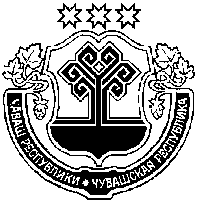 Чувашская Республика  АдминистрацияСятракасинского сельского поселенияМоргаушского районаПОСТАНОВЛЕНИЕ07.11.2018 г. № 64д. СятракасыПочтовый адрес для направления корреспонденции 429530, Чувашская Республика, Моргаушский район, д. Сятракасы, ул. Победы, д. 1Фактический адрес месторасположения429530, Чувашская Республика, Моргаушский район, д. Сятракасы, ул. Победы, д. 1Адрес электронной почты для направления корреспонденцииsyatrakas@cap.ruТелефон для справок8(83541)68-2-24Официальный сайт в  информационно - телекоммуникационной сети «Интернет» (если имеется)http://gov.cap.ru/Default.aspx?gov_id=426ФИО и должность руководителя органаИванова Надежда ГермановнаДень неделиЧасы работы (обеденный перерыв)Часы приема гражданПонедельникс 8.00  до 17.00, перерыв на обед с 12.00 до 13.00 с 8.00  до 17.00Вторникс 8.00  до 17.00, перерыв на обед с 12.00 до 13.00 с 8.00  до 17.00Средас 8.00  до 17.00, перерыв на обед с 12.00 до 13.00 с 8.00  до 17.00Четвергс 8.00  до 17.00, перерыв на обед с 12.00 до 13.00 с 8.00  до 17.00Пятницас 8.00  до 17.00, перерыв на обед с 12.00 до 13.00 с 8.00  до 17.00СубботавыходнойВоскресеньевыходнойНаименование показателяЕдиница измеренияПо проектуФактически1. Общие показатели вводимого в эксплуатацию объекта1. Общие показатели вводимого в эксплуатацию объекта1. Общие показатели вводимого в эксплуатацию объекта1. Общие показатели вводимого в эксплуатацию объектаСтроительный объем - всегокуб. мв том числе надземной частикуб. мОбщая площадькв. мПлощадь нежилых помещенийкв. мПлощадь встроенно-пристроенных помещенийкв. мКоличество зданий, сооруженийшт.2. Объекты непроизводственного назначения2. Объекты непроизводственного назначения2. Объекты непроизводственного назначения2. Объекты непроизводственного назначения2.1. Нежилые объекты(объекты здравоохранения, образования, культуры, отдыха, спорта и т.д.)2.1. Нежилые объекты(объекты здравоохранения, образования, культуры, отдыха, спорта и т.д.)2.1. Нежилые объекты(объекты здравоохранения, образования, культуры, отдыха, спорта и т.д.)2.1. Нежилые объекты(объекты здравоохранения, образования, культуры, отдыха, спорта и т.д.)Количество местКоличество помещенийВместимостьКоличество этажейв том числе подземныхСети и системы инженерно-технического обеспеченияЛифтышт.Эскалаторышт.Инвалидные подъемникишт.Инвалидные подъемникишт.Материалы фундаментовМатериалы стенМатериалы перекрытийМатериалы кровлиИные показатели:Стоимость строительства объекта - всеготыс. рублейв том числе строительно-монтажных работтыс. рублей2.2. Объекты жилищного фонда2.2. Объекты жилищного фонда2.2. Объекты жилищного фонда2.2. Объекты жилищного фондаОбщая площадь жилых помещений (за исключением балконов, лоджий, веранд и террас)кв. мОбщая площадь нежилых помещений, в том числе площадь общего имущества в многоквартирном домекв. мКоличество этажейшт.в том числе подземныхКоличество секцийсекцийКоличество квартир/общая площадь, всегов том числе:шт./кв. м1-комнатныешт./кв. м2-комнатныешт./кв. м3-комнатныешт./кв. м4-комнатныешт./кв. мболее чем 4-комнатныешт./кв. мОбщая площадь жилых помещений (с учетом балконов, лоджий, веранд и террас)кв. мСети и системы инженерно-технического обеспеченияЛифтышт.Эскалаторышт.Инвалидные подъемникишт.Материалы фундаментовМатериалы стенМатериалы перекрытийМатериалы кровлиИные показатели:Стоимость строительства объекта - всеготыс. рублейв том числе строительно-монтажных работтыс. рублей3. Объекты производственного назначения3. Объекты производственного назначения3. Объекты производственного назначения3. Объекты производственного назначенияНаименование объекта капитального строительства в соответствии с проектной документацией:Наименование объекта капитального строительства в соответствии с проектной документацией:Наименование объекта капитального строительства в соответствии с проектной документацией:Наименование объекта капитального строительства в соответствии с проектной документацией:Тип объектаМощностьПроизводительностьСети и системы инженерно-технического обеспеченияЛифтышт.Эскалаторышт.Инвалидные подъемникишт.Материалы фундаментовМатериалы стенМатериалы перекрытийМатериалы кровлиИные показатели:Стоимость строительства объекта - всеготыс. рублейв том числе строительно-монтажных работтыс. рублей4. Линейные объекты4. Линейные объекты4. Линейные объекты4. Линейные объектыКатегория (класс)ПротяженностьМощность (пропускная способность, грузооборот, интенсивность движения)Диаметры и количество трубопроводов, характеристики материалов трубТип (КЛ, ВЛ, КВЛ), уровень напряжения линий электропередачиПеречень конструктивных элементов, оказывающих влияние на безопасностьИные показатели:Стоимость строительства объекта - всеготыс. рублейв том числе строительно-монтажных работтыс. рублей5. Соответствие требованиям энергетической эффективности и требованиям оснащенности приборами учета используемых энергетических ресурсов5. Соответствие требованиям энергетической эффективности и требованиям оснащенности приборами учета используемых энергетических ресурсов5. Соответствие требованиям энергетической эффективности и требованиям оснащенности приборами учета используемых энергетических ресурсов5. Соответствие требованиям энергетической эффективности и требованиям оснащенности приборами учета используемых энергетических ресурсовКласс энергоэффективности зданияУдельный расход тепловой энергии на 1 кв. м площадикВт·ч/м2Материалы утепления наружных ограждающих конструкцийЗаполнение световых проемовПоказателиЕд. изм.По проектуФактическиОбщая площадькв.мЧисло этажейэтажОбщий строительный объемкуб. мВ том числеподземной частикуб. мподземной частикв. мПоказателиЕдиница измеренияПо проектуПо проектуПо проектуФактическаяФактическаяФактическаяПоказателиЕдиница измерениячисло квартирплощадь квартир, кв. мплощадь квартир, кв. мчисло квартирплощадь квартир, кв. мплощадь квартир, кв. мПоказателиЕдиница измерениячисло квартиробщаяжилаячисло квартиробщаяжилаяОбщая площадьм2Число этажейэтажОбщий строительный объемм3Площадь встроенных, встроенно-пристроенных и пристроенных помещенийм2Всего квартир:шт.Общая площадьм2Жилая площадьм2В том числе:Однокомнатныхм2Двухкомнатныхм2Трехкомнатныхм2Четырехкомнатных и болеем2Виды работЕдиницы измеренияОбъем работСрок выполненияНаименование документаДата составленияПримечаниеНаименование документаДата составленияПримечаниеВиды работЕдиница измеренияОбъем работСрок выполненияНаименование показателяЕдиница измеренияПо проектуФактически1. Общие показатели вводимого в эксплуатацию объекта1. Общие показатели вводимого в эксплуатацию объекта1. Общие показатели вводимого в эксплуатацию объекта1. Общие показатели вводимого в эксплуатацию объектаСтроительный объем - всегокуб. мв том числе надземной частикуб. мОбщая площадькв. мПлощадь встроено-пристроенных помещенийкв. мКоличество этажейштук2. Нежилые объекты2. Нежилые объекты2. Нежилые объекты2. Нежилые объектыОбъекты непроизводственного назначения (школы, больницы, детские сады, объекты культуры, спорта и т.д.)Объекты непроизводственного назначения (школы, больницы, детские сады, объекты культуры, спорта и т.д.)Объекты непроизводственного назначения (школы, больницы, детские сады, объекты культуры, спорта и т.д.)Объекты непроизводственного назначения (школы, больницы, детские сады, объекты культуры, спорта и т.д.)Количество местКоличество посещенийВместимостьИные показателиОбъекты производственного назначенияОбъекты производственного назначенияОбъекты производственного назначенияОбъекты производственного назначенияМощностьПроизводительностьПротяженность_________________(иные показатели)материалы фундаментовматериалы стенматериалы перекрытийматериалы кровли3. Объекты жилищного строительства3. Объекты жилищного строительства3. Объекты жилищного строительства3. Объекты жилищного строительстваОбщая площадь жилых помещений (за исключением балконов, лоджий, веранд и террас)кв. мКоличество этажейштукКоличество секцийсекцийКоличество квартир - всегоштук/кв. мВ том числе:1-комнатныештук/кв. м2-комнатныештук/кв. м3-комнатныештук/кв. м4-комнатныештук/кв. мболее чем 4-комнатныештук/кв. мОбщая площадь жилых помещений (с учетом балконов, лоджий, веранд и террас)кв. мМатериалы фундаментовМатериалы стенМатериалы перекрытийМатериалы кровли4. Стоимость строительства4. Стоимость строительства4. Стоимость строительства4. Стоимость строительстваСтоимость строительства объекта - всеготыс. рублейв том числестроительно-монтажных работтыс. рублейКому(наименование застройщика(наименование застройщика(фамилия, имя, отчество — для граждан,(фамилия, имя, отчество — для граждан,(фамилия, имя, отчество — для граждан,полное наименование организации —полное наименование организации —полное наименование организации —для юридических лиц), его почтовый индексдля юридических лиц), его почтовый индексдля юридических лиц), его почтовый индекси адрес, адрес электронной почты)и адрес, адрес электронной почты)Дата№I.(наименование уполномоченного федерального органа исполнительной власти, илиоргана исполнительной власти субъекта Российской Федерации, или органа местного самоуправления,органа исполнительной власти субъекта Российской Федерации, или органа местного самоуправления,осуществляющего выдачу разрешения на ввод объекта в эксплуатацию, Государственная корпорация по атомной энергии «Росатом»)осуществляющего выдачу разрешения на ввод объекта в эксплуатацию, Государственная корпорация по атомной энергии «Росатом»)(наименование объекта (этапа)(наименование объекта (этапа)капитального строительствакапитального строительствав соответствии с проектной документацией, кадастровый номер объекта)(адрес объекта капитального строительства в соответствии с государственным адресным(адрес объекта капитального строительства в соответствии с государственным адресным(адрес объекта капитального строительства в соответствии с государственным адресным(адрес объекта капитального строительства в соответствии с государственным адресным(адрес объекта капитального строительства в соответствии с государственным адреснымреестром с указанием реквизитов документов о присвоении, об изменении адреса)реестром с указанием реквизитов документов о присвоении, об изменении адреса)реестром с указанием реквизитов документов о присвоении, об изменении адреса)на земельном участке (земельных участках) с кадастровым номером:на земельном участке (земельных участках) с кадастровым номером:.строительный адрес:.№, дата выдачи, орган, выдавший разрешение, орган, выдавший разрешениена строительствона строительство.Наименование показателяЕдиницаизмеренияПо проектуФактически1. Общие показатели вводимого в эксплуатацию объекта1. Общие показатели вводимого в эксплуатацию объекта1. Общие показатели вводимого в эксплуатацию объекта1. Общие показатели вводимого в эксплуатацию объектаСтроительный объем — всегокуб. мв том числе надземной частикуб. мОбщая площадькв. мПлощадь нежилых помещенийкв. мПлощадь встроенно-пристроенных помещенийкв. мКоличество зданий, сооруженийшт.2. Объекты непроизводственного назначения2. Объекты непроизводственного назначения2. Объекты непроизводственного назначения2. Объекты непроизводственного назначения2.1 Нежилые объекты(объекты здравоохранения, образования, культуры, отдыха, спорта и т. д.)2.1 Нежилые объекты(объекты здравоохранения, образования, культуры, отдыха, спорта и т. д.)2.1 Нежилые объекты(объекты здравоохранения, образования, культуры, отдыха, спорта и т. д.)2.1 Нежилые объекты(объекты здравоохранения, образования, культуры, отдыха, спорта и т. д.)Количество местКоличество помещенийВместимостьКоличество этажейв том числе подземныхСети и системы инженерно-технического обеспеченияЛифтышт.Эскалаторышт.Инвалидные подъёмникишт.Инвалидные подъёмникишт.Материалы фундаментовМатериалы стенМатериалы перекрытийМатериалы кровлиИные показатели2.2 Объекты жилищного фонда2.2 Объекты жилищного фонда2.2 Объекты жилищного фонда2.2 Объекты жилищного фондаОбщая площадь жилых помещений (за исключением балконов, лоджий, веранд и террас)кв. мОбщая площадь нежилых помещений, в том числе площадь общего имущества в многоквартирном домекв. мКоличество этажейшт.в том числе подземныхКоличество секцийсекцийКоличество квартир/общая площадь, всегов том числе:шт./кв. м1-комнатныешт./кв. м2-комнатныешт./кв. м3-комнатныешт./кв. м4-комнатныешт./кв. мболее чем 4-комнатныешт./кв. мОбщая площадь жилых помещений (с учетом балконов, лоджий, веранд и террас)кв. мСети и системы инженерно-технического обеспеченияЛифтышт.Эскалаторышт.Инвалидные подъёмникишт.Материалы фундаментовМатериалы стенМатериалы перекрытийМатериалы кровлиИные показатели123. Объекты производственного назначения3. Объекты производственного назначения3. Объекты производственного назначения3. Объекты производственного назначенияНаименование объекта капитального строительства, в соответствии с проектной документацией:Наименование объекта капитального строительства, в соответствии с проектной документацией:Наименование объекта капитального строительства, в соответствии с проектной документацией:Наименование объекта капитального строительства, в соответствии с проектной документацией:Тип объектаМощностьПроизводительностьСети и системы инженерно-технического обеспеченияЛифтышт.Эскалаторышт.Инвалидные подъёмникишт.Материалы фундаментовМатериалы стенМатериалы перекрытийМатериалы кровлиИные показатели124. Линейные объекты4. Линейные объекты4. Линейные объекты4. Линейные объектыКатегория (класс)ПротяженностьМощность (пропускная способность, грузооборот, интенсивность движения)Диаметры и количество трубопроводов, характеристики материалов трубТип (КЛ, ВЛ, КВЛ), уровень напряжения линий электропередачиПеречень конструктивных элементов, оказывающих влияние на безопасностьИные показатели125. Соответствие требованиям энергетической эффективности и требованиямоснащенности приборами учета используемых энергетических ресурсов5. Соответствие требованиям энергетической эффективности и требованиямоснащенности приборами учета используемых энергетических ресурсов5. Соответствие требованиям энергетической эффективности и требованиямоснащенности приборами учета используемых энергетических ресурсов5. Соответствие требованиям энергетической эффективности и требованиямоснащенности приборами учета используемых энергетических ресурсовКласс энергоэффективности зданияУдельный расход тепловой энергии на 1 кв. м площадикВт*ч/м2Материалы утепления наружных ограждающих конструкцийЗаполнение световых проемовРазрешение на ввод объекта в эксплуатацию недействительно без технического планаРазрешение на ввод объекта в эксплуатацию недействительно без технического планаРазрешение на ввод объекта в эксплуатацию недействительно без технического планаРазрешение на ввод объекта в эксплуатацию недействительно без технического планаРазрешение на ввод объекта в эксплуатацию недействительно без технического плана.(должность уполномоченного сотрудника органа,осуществляющего выдачу разрешения на ввод объекта в эксплуатацию)(должность уполномоченного сотрудника органа,осуществляющего выдачу разрешения на ввод объекта в эксплуатацию)(подпись)(расшифровка подписи)(расшифровка подписи)«»20 г.